Методические рекомендациипо преподаванию учебного предмета «Химия»в условиях реализации ФГОС среднего общего образованияЛямин Алексей Николаевич,кандидат педагогических наук, доцент, доцент кафедры предметных областей КОГОАУ ДПО «ИРО Кировской области»I. Нормативно-правовые документы, регламентирующие деятельность учителя химии в общеобразовательных организацияхВ условиях перехода на ФГОС среднего общего образования общеобразовательные организации Кировской области должны выстраивать свою деятельность на основе:Федеральный уровень:Федерального закона РФ «Об образовании в Российской Федерации» от 29.12.2012 № 273-ФЗ (с изменениями и дополнениями) www.edu.ru;Государственной программы Российской Федерации «Развитие образования (2013-2020 г.)» 29 мая 2014 г. www.edu.ru;приказа Минтруда России от 18.10.2013 г. № 544н «Об утверждении профессионального стандарта «Педагога (педагогическая деятельность в сфере дошкольного, начального общего, основного общего, среднего общего образования) (воспитатель, учитель)» (в ред. приказа Минтруда России от 05.08. 2016 г. № 422н) http://docs.cntd.ru/document/499053710;приказа Министерства образования и науки РФ от 17.12.2010 года № 1897 «Об утверждении федерального государственного образовательного стандарта основного общего образования» (с изменениями и дополнениями);приказа Министерства образования и науки РФ от 17.05.2012 № 413 «Об утверждении Федерального государственного образовательного стандарта среднего общего образования» (в ред. приказа Минобрнауки России от 29.12.2014 № 1645; 31.12.2015 № 1578; 29.06.2017 № 613) www.edu.ru;приказа Министерства образования и науки РФ от 30.08.2013 № 1015 «Об утверждении Порядка организации и осуществления образовательной деятельности по основным общеобразовательным программам – образовательным программам начального общего, основного общего и среднего общего образования» (в ред. приказа Минобрнауки России от 17.07.2015 № 734) www.edu.ru;приказа Министерства образования и науки Российской Федерации от 30 марта 2016 г. № 336 «Об утверждении перечня средств обучения и воспитания, необходимых для реализации образовательных программ начального общего, основного общего и среднего общего образования, соответствующих современным условиям обучения, необходимого при оснащении общеобразовательных организаций в целях реализации мероприятий по содействию созданию в субъектах Российской Федерации (исходя из прогнозируемой потребности) новых мест в общеобразовательных организациях, критериев его формирования и требований к функциональному оснащению, а также норматива стоимости оснащения одного места обучающегося указанными средствами обучения и воспитания» (Зарегистрировано в Минюсте России 7 апреля 2016 г. № 41705) www.edu.ru;приказа Минпросвещения России от 18 мая 2020 г. № 249 «О внесении изменений в федеральный перечень учебников, рекомендуемых к использованию при реализации имеющих государственную аккредитацию образовательных программ начального общего, основного общего, среднего общего образования, утверждённый приказом Министерства просвещения Российской Федерации от 28 декабря 2018 г. № 345»;постановления Правительства РФ от 30.06.1998 № 681 «Об утверждении перечня наркотических средств, психотропных веществ и их прекурсоров, подлежащих контролю в Российской Федерации» (в ред. Постановления Правительства РФ от 28 марта 2018 № 337);постановления Главного государственного санитарного врача РФ от 29.12.2010 №189 «Об утверждении СанПиН 2.4.2.2821-10 «Санитарно- эпидемиологические требования к условиям и организации обучения в общеобразовательных учреждениях»;примерной основной образовательной программы среднего общего образования одобренной решением Федерального учебно-методического объединения по общему образованию (протокол от 28 июня 2016 г. №2/16-з).Региональный уровень:закона Кировской области от 14.10.2013 № 320-ЗО «Об образовании в Кировской области» https://rg.ru/2013/10/15/kirov-zakon320-reg-dok.html;постановления Правительства Кировской области от 10.09.2013 № 226/595 «О государственной программе Кировской области «Развитие образования» на 2014 – 2020 годы» https://base.garant.ru/17184457/;приказа министерства образования Кировской области от 05.12.2016 № 5-1202 «О поэтапном переходе обучающихся на уровнях основного общего образования и среднего общего образования в общеобразовательных организациях Кировской области на федеральные государственные образовательные стандарты» https://base.garant.ru/46212062/.II. Обзор утверждённых УМК по учебному предмету «Химия»Согласно статье 8, части 1, пункта 10 Федерального закона от 29 декабря 2012 года № 273-ФЗ «Об образовании в Российской Федерации», к полномочию органов государственной власти субъектов Российской Федерации в сфере образования относится организация обеспечения муниципальных образовательных организаций и образовательных организаций субъектов Российской Федерации учебниками в соответствии с федеральным перечнем учебников, рекомендованных к использованию при реализации имеющих государственную аккредитацию образовательных программ начального общего, основного общего, среднего общего образования организациями, осуществляющими образовательную деятельность, и учебными пособиями, допущенными к использованию при реализации указанных образовательных программ. При этом выбор учебников и учебных пособий относится к компетенции образовательного учреждения в соответствии со статьёй 18 части 4 и пункта 9, статье 28 части 3 Федерального закона. В связи со значительным сокращением количества наименований учебников в Федеральном перечне учебников, выбор учебников осуществляется с учётом информации об исключении и включении учебников в Федеральный перечень учебников, утверждённый приказом Минпросвещения России от 22 ноября 2019 г. № 632 с изменениями, утверждёнными приказом Минпросвещения России от 18 мая 2020 г. № 249. Рекомендованные Федеральным перечнем учебники по химии приведены в таблице 1.Таблица 1III. Специфика преподавания учебного предмета «Химия» в школеС целью оптимизации качества общего химического образования и эффективности обучения школьников необходимо:проанализировать и скорректировать учебное содержание по химии для учащихся 8-11 классов;скорректировать и оптимизировать рабочие программы по химии;разработать контрольно-измерительные материалы интегративного характера для оценки результатов обучения химии в школе;активизировать чувственно-наглядные методы обучения химии с использованием естественного природного, демонстрационного и ученического эксперимента проблемного характера и практической направленности;разрабатывать и внедрять информационные технологии обучения химии;проанализировать информационные ресурсы и создавать собственную базу цифровых материалов обучения химии;проводить внеурочную работу по выявлению и мотивации одарённых школьников с акцентом на профориентацию выпускников.В 2020/2021 учебном году на изучение предмета «Химия» в 8 –11 классах общеобразовательных учреждений РФ в соответствии с нормативными федеральными документами предусмотрено количество часов в неделю по классам отражённое в таблице 2.На этапе основного общего образования учебный предмет «Химия» как обязательный изучается в 8 и 9 классах с линейной системой изложения материала по 2 ч. в неделю в соответствии с Федеральным компонентом и до 4 ч. за счёт школьного компонента. Ряд образовательных организаций предваряют изучение систематического курса учебного предмета «Химия» пропедевтическим курсом «Химия», рассчитанным на обучающихся 7 классов. Такой курс наиболее эффективно позволяет сформировать устойчивый интерес и мотивацию к изучению химии, поскольку начинается до момента, когда у обучающихся наступает снижение общего интереса к учебной деятельности. Кроме того, пропедевтический курс позволяет разгрузить содержание курсов химии 8-9 классов, увеличить объем химического эксперимента, сформировать у учащихся элементарные навыки работы с веществами и химическим оборудованием. На этом этапе обучения возможно также дальнейшее формирование экологической культуры обучающихся, осознания ими правил экологически грамотного поведения в окружающей среде. В связи с этим представляется целесообразным перенесение начала изучения систематического курса химии в 7 класс. В 7 классе за счёт школьного компонента возможно преподавание пропедевтического курса химии по учебно-методическому комплексу под редакцией Габриеляна, О. С. Химия. 7 класс. — М.: Просвещение, 2018 – 143 с. Содержание учебного предмета «Химия» на уровне основного общего образования включает в себя основы неорганической и органической химии.Таблица 2В системе среднего общего образования учебный предмет «Химия» как обязательный изучается в 10 и 11 классах на базовом и углублённом уровнях и строится по линейной системе изложения материала. На базовом уровне среднего общего образования учебный предмет «Химия» изучается в 10 и 11 классах по 1 ч. В соответствии с Федеральным компонентом или 2 ч. за счёт школьного компонента. Изучение учебного предмета «Химия» на базовом уровне ориентировано на обеспечение общеобразовательной и общекультурной подготовки выпускников. Его содержание позволяет раскрыть ведущие идеи и отдельные положения, важные в познавательном и мировоззренческом отношении: зависимость свойств веществ от состава и строения; обусловленность применения веществ их свойствами; материальное единство неорганических и органических веществ; возрастающая роль химии в создании новых лекарств и материалов, в экономии сырья, охране окружающей среды.На углублённом уровне среднего общего образования учебный предмет «Химия» изучается в 10-11 классах по 3 ч. в неделю. Образовательные организации за счёт части, формируемой участниками образовательных отношений, могут увеличить время на изучение курса до 4-5 ч. в неделю, а также использовать модульный принцип построения учебного материала.Учебно-методическое обеспечение предмета «Химия» в зависимости от выбранного профиля в старшей школе представлено в таблице 3.Таблица 3Во время проведения практических занятий по химии на основании приказа Министерства образования и науки Российской Федерации от 09.03.2004 № 1312 (ред. от 01.02.2012) «Об утверждении федерального базисного учебного плана и примерных учебных планов для образовательных учреждений Российской Федерации, реализующих программы общего образования» [https://minobr.gov-murman.ru/files/Pr_1312.pdf с. 4] осуществляется деление классов на две группы: в городских образовательных учреждениях при наполняемости 25 и более человек, в сельских — 20 и более человек.В последнее время изучение химии в школе стало терять свою привлекательность, стало формально-бумажным: используя символы, ученик составляет по равенству элементов произвольное уравнение, или просто запоминает правильно составленные уравнения, т.к. зачастую от него требуется именно такого воспроизведения материала. Поэтому школьники, чаще всего, прибегают к механическому запоминанию определённых алгоритмов или штампов, мнемонических правил и т.д., позволяющих, в определённых случаях (тех же штампах), получить удовлетворяющий контролёра ответ, к сожалению, не всегда разумный. Большинство выпускников школ не умеют прогнозировать свойства веществ, а, следовательно, и не понимают их значение, что, в свою очередь, ведёт к неумелому и неправильному пользованию. Всё явственнее стала вырисовываться проблема безграмотного обращения людей с веществами в быту и на производстве, что часто приводит к катастрофическим ситуациям разного уровня и масштаба.Важнейшим условием профессиональной успешности учителя химии становится понимание, что изучение в школе химии как науки не самоцель ради самой химической науки, а важность, прежде всего, как составной части целого – культуры [http://e-koncept.ru/2012/12081.htm].Сегодня проблемы культуры, культурной технологии, культурного обеспечения социального развития стали первостепенными в решении многих задач и выдвигаются новые требования к научной и мировоззренческой подготовке учащихся, в т.ч. новое понимание качества общего химического образования. Ведущая тенденция развития современной цивилизации – интеграция разнообразных научных и философских воззрений на основе идеи гуманитаризации, т.е. обращения к человеку, для человека, связанного с человеком, с его интересами, культурой, историей, ценностными смыслами и другими духовными, и душевными аспектами жизнедеятельности. Любое знание, входящее в структуру мировоззрения, вначале осмысливается, очеловечивается, т.е. становится гуманитарным. Кроме того, дробное (не интегративное) восприятие мира в годы учёбы в школе накладывает отпечаток на всю жизнь и может навсегда лишить человека как реальной оценки своего места в обществе, так и перспективы развития самого общества.В современных условиях обучения школьников химии в соответствии с ФГОС особое значение приобретает совместная деятельность педагога и учащихся, направленная на развитие у школьников устойчивых мотивов освоения химических знаний, умений, овладения учебными действиями через осознание личностно-значимых смыслов химического образования как культурной ценности. Корчак писал, что ребёнок не готовится к жизни, а живёт, соответственно и целевой смысл гуманитарного обновления школьного химического образования заключается в актуальности и востребованности полученных школьником знаний и умений сегодня, а не потом в будущем, потому что сиюминутно подросток познаёт мир, учится, развивается, а это составляет основу не только индивидуализации, профилизации, но и формирования активной жизненной позиции, свободы выбора, стержнем которого сегодня непременно должны быть образованность и осведомлённость.С изложенных позиций в таблице 4 отражено традиционное (экстенсивное) и инновационное (интенсивное) обучение школьников.Таблица 4Традиционное и инновационное обучение химии в школеГуманитарное обновление обучения химии в современной школе – процесс и результат, синтеза специфического «химического» содержания с содержанием наук о человеке, его истории, культуре, ценностных смыслах и др., способствующий развитию индивидуальных качеств школьника посредством использования «человеческого фактора», без понимания которого теряется глубинный смысл учения.Гуманитарное обновление обучения химии невозможно без интеграции, а процесс интеграции без гуманитарного компонента не имеет смысла.При организации процесса обучения школьный курс химии предполагает использование педагогических технологий проблемного обучения, развития критического мышления, интегративно-гуманитарного обучения и информационно-коммуникационных технологий.Современное общее химическое образование наполняется личностными смыслами и общечеловеческими ценностями посредством функционирования: аксиологического подхода (Г. Н. Фадеев); ноксологического подхода (М. С. Пак); интегративно-гуманитарного подхода (А. Н. Лямин); принципа цикличности (Ю. А. Сауров); синергетического принципа (Герман Хакен); биоэтического принципа (В. Р. Поттер) и др…Ведущая идея современного школьного химического образования заключается в фундаментализации обучения химии (формировании научного миропонимания учащихся, базирующегося на основе целостной научной картины Мира) посредством интеграции естественнонаучных и гуманитарных знаний, обеспечивающей оптимизацию и качество допрофессионального естественнонаучного образования.Интеграция естественнонаучных и гуманитарных знаний при обучении химии – это процесс и результат синтеза естественнонаучных и гуманитарных компонентов (содержания, понятий, форм, методических средств, теории и практики, ценностных отношений и смыслов), стимулирующий развитие культуры учащихся, понимание ими природы и значения человеческих ценностей в современном мире, формирующих допрофессиональную компетентность как интегральное выражение образовательных компетенций (структурированные системные знания, метапредметные умения, универсальные учебные действия, индивидуально ценностные смыслы, мотивы учения и опыт творческой деятельности, ценность самообразования, отношения и эмоции, и другие качества культурного человека).В процессе обучения химии школьники активно включаются в проектную и учебно-исследовательскую деятельность, основу которой составляют такие формы учебных действий, как умение наблюдать, видеть и формулировать проблему, ставить вопросы, проводить эксперимент, классифицировать, делать умозаключения, давать определения понятиям, объяснять, доказывать, защищать свои идеи, комфортно общаться. Сюда же относятся приёмы, сходные с определением понятий: описание, характеристика, разъяснение, сравнение, различение, классификация, наблюдение, умения и навыки проведения эксперимента, умения делать выводы и заключения, структурировать материал и др. Эти умения ведут к развитию познавательных мотивов и совершенствованию важнейших форм универсальных учебных действий: действия ценностной ориентации, мотивации и смыслообразования, действия учебного труда и познания; действия осознанного выбора; действия целеполагания и планирования; действия отбора и конструирования учебного содержания; действия контроля и самоконтроля; действия оценки и самооценки; действия рефлексии и саморефлексии; действия самообразования. Особое внимание следует уделять учебным действиям контроля и учебным действиям оценки.Универсальные учебные действия, УУД — разносторонние и многофункциональные учебные действия интегративного характера, пригодные для достижения образовательных, а также социально значимых и жизненно важных целей.Матрица универсальных учебных действий школьника представлена таблицей 5.Таблица 5Матрица универсальных учебных действийПредметом контроля является не столько конечный результат деятельности, сколько способы его получения. Психологи Давыдов, Эльконин и др. рекомендуют учитывать упреждающий характер контроля, опирающийся на развитый внутренний план действий и их рефлексию. Положительная оценка учебных действий санкционирует переход к новым учебным задачам, отрицательная оценка учебных действий побуждает вернуться к поставленным задачам и их контролю. Справедливо утверждение Вяземского, что УУД не формируются вне предметного содержания. Знание и учёт групп и форм УУД сопряжены с формированием образовательных компетенций школьника.Образовательная компетентность (по М. Пак) — интегральное качество человека, характеризующее его готовность решать различные образовательные задачи в постоянно изменяющихся условиях, используя свои знания, опыт и духовные ценности.Овладение образовательными компетенциями — основная цель и результат процесса обучения. Основные компетенции отражены в требованиях Федерального государственного образовательного стандарта.Структура допрофессиональной компетентности выпускника средней школы как интегральное выражение специальных, базовых и ключевых образовательных компетенций обучения химии представлена схемой 1.Школьный курс обучения химии обеспечивается учебным материалом, позволяющим оптимально реализовать интеграцию естественнонаучных и гуманитарных знаний на всех функциональных уровнях. Значительное число химических фактов позволяет мотивировать учащихся к совершению учебных действий по их систематизации и специфическим предметным обобщениям — внутрипредметный уровень интеграции. Включение в учебный курс общенаучной теории строения вещества и всеобщего закона сохранения материи способствуют формированию и развитию у школьников учебных действий междисциплинарного обобщения — межпредметный уровень интеграции. Осмысление учащимися материальности мира и духовности познания позволяют перейти на философский уровень обобщений: единство и борьба противоположностей, спиралеобразность развития, переход количества в качество, вечность мира и движения, — уровень методологического синтеза. В результате изучения курса химии школьник освоит содержание, способствующее формированию познавательной, нравственной и эстетической культуры и овладеет системой химических знаний — понятиями, законами, теориями и языком химии как компонентами естественнонаучной картины мира. Это позволит: сформировать мировоззрение выпускника школы как фундамент ценностного, нравственного отношения к окружающему миру, жизни и здоровью; осознать роль химической науки в познании и преобразовании окружающего мира; выработать ценностное отношение к химическим знаниям как уровню культуры каждого цивилизованного человека и как возможной области будущей практической деятельности. Теоретические научные знания по химии, позволят учащимся прогнозировать свойства веществ, в т.ч. тех, которые не изучались в соответствии с конкретной рабочей программой курса химии, что обеспечит грамотное и безопасное пользование веществами и материалами в быту и на производстве.Схема 1Структура допрофессиональной компетентности химического образования выпускника средней (полной) школы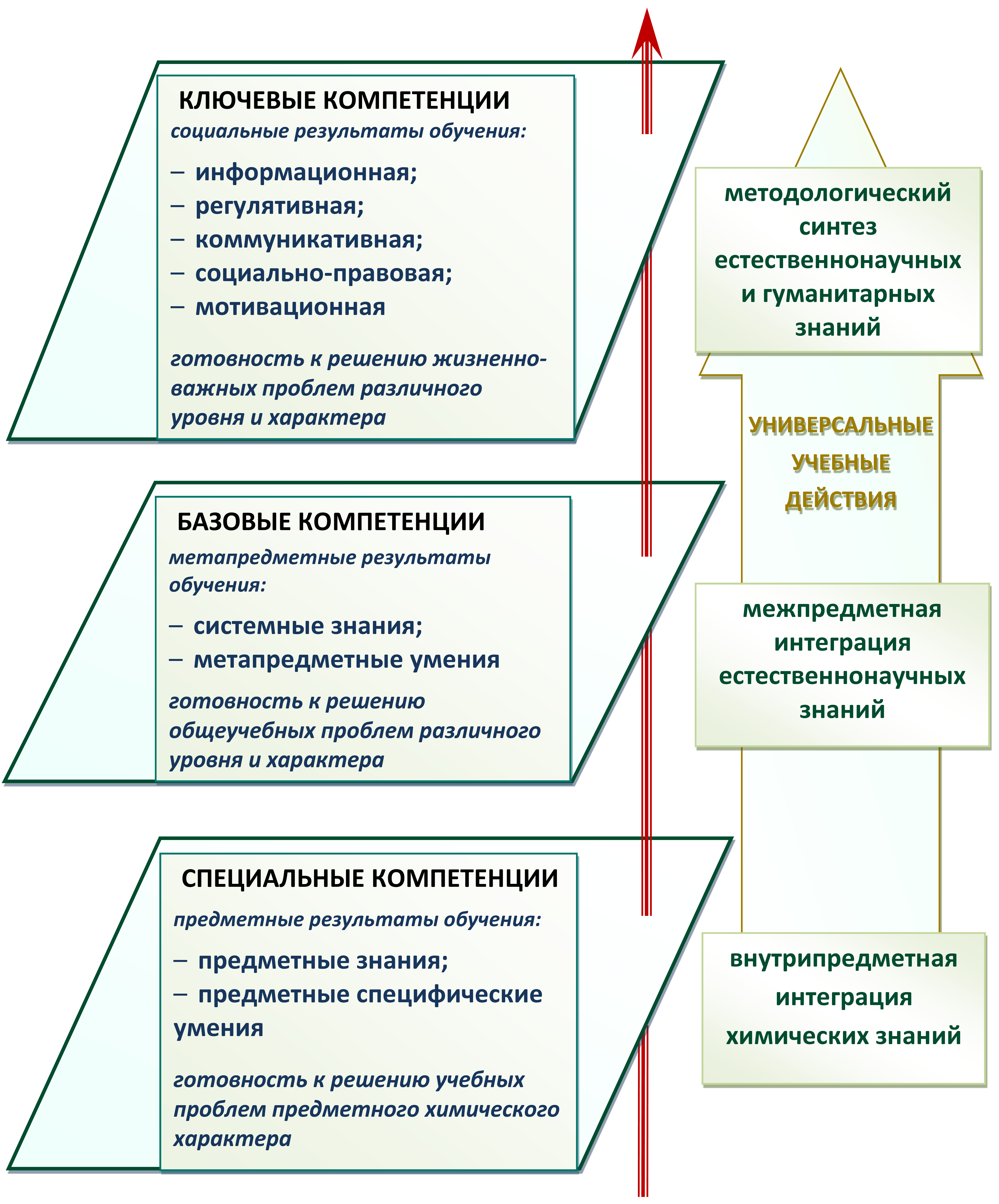 Интеграция естественнонаучных и гуманитарных знаний при обучении школьников химии предусматривает:изучение основных положений и закономерностей химии на свойствах реальных веществ, активно используемых в производстве и в повседневной жизни человека;использование при обучении химии примеров из жизни общества и взаимодействий в окружающей среде;интерактивные формы обучения химии с широким использованием практических занятий, внекабинетных урочных занятий и внеурочных занятий.Интеграция естественнонаучных и гуманитарных знаний при обучении школьников химии обеспечивает:понимание роли химии в развитии цивилизации и повседневной жизни каждого человека, и соответствующий мировоззренческий уровень как неотъемлемую интеллектуальную составляющую культурного человека;осмысленный и взвешенный выбор учащимися дальнейшего образования и будущей профессии;востребованность результатов обучения химии в повседневной жизни учащегося и его готовность применить полученные знания на практике;воспитание цивилизованного пользователя продуктов природной и техногенной среды, действия которого не угрожают собственной жизни, здоровью окружающих и судьбе будущих поколений;осмысленный и взвешенный выбор учащимися образования и будущей профессии.Ведущая идея допрофессионального химического образования определяет специфические цели школьного курса химии:структурирование системных знаний о химической составляющей естественнонаучной картины природы;формирование умений различать факты и оценки, сравнивать оценочные выводы, видеть их связь с критериями оценок и с определённой системой ценностей, формулировать и обосновывать собственную позицию, а также, метапредметных умений, обеспечивающих универсальность учебных действий;формирование интегрального мышления школьника посредством развития представлений о мире с материальных и духовных позиций; понимания взаимосвязи и взаимозависимости естественных наук;формирование понимания ценностного смысла химического знания для каждого человека, независимо от его профессиональной деятельности, а также ценностного отношения к природе, человеку и жизни;развитие познавательных интересов, духовно-нравственных потребностей и интеллектуальных способностей в процессе самостоятельного приобретения знаний и умений посредством использования различных источников информации, в том числе цифровых технологий;овладение умениями применять полученные знания для объяснения разнообразных процессов окружающей: природной, социальной, культурной, техногенной среды;формирование целостного представления о роли химии в развитии современных технологий и получении новых материалов без нарушения экосистем;приобретение опыта разнообразной деятельности: анализа и обработки информации, измерений, познания и самопознания с использованием цифровых технологий и электронных образовательных ресурсов, оптимального решения жизненно-важных проблем различного уровня и характера, принятия решений, коммуникации и сотрудничества;обеспечение личностного опыта безопасной жизнедеятельности, опыта безопасного обращения с опасными веществами, решения практических задач по предупреждению опасных явлений, защиты от разного рода опасностей, наносящих вред здоровью человека и окружающей среде;воспитание убеждённости в познаваемости мира, в химически безопасном взаимодействии со средой обитания и в необходимости здорового образа жизни;осмысленная вера, понимание себя и реальная самооценка.Дидактические задачи школьного курса химии:создать гуманитарные основы химического образования современного школьника посредством интеграции естественнонаучных и гуманитарных знаний с учётом интересов и склонностей учащихся;совершенствовать у школьников систему химических знаний посредством их добывания, переработки и применения;совершенствовать универсальные учебные действия школьников;развивать у школьников познавательный интерес и устойчивые мотивы к изучению химии как части и феномену общечеловеческой культуры;развивать метапредметные и специфические предметные умения: наблюдать и объяснять химические явления, происходящие в природе, в лаборатории и в повседневной жизни; обращаться с веществами и приборами; ставить простейший химический эксперимент, использовать химическое оборудование, выполнять требования техники безопасности; интерпретировать результаты эксперимента применительно к жизненным ситуациям, и др.;раскрывать роль химии в познании природы и жизни общества, в целостности знаний о человеке и о природе;показывать необходимость химического образования для решения жизненно важных проблем и нравственного отношения к окружающему миру;совершенствовать средствами предмета познавательные возможности учащихся и ориентировать их на ценности гуманистического характера;воспитывать средствами предмета культурные и духовные потребности учащихся, их ценностное отношение к природе, родному краю, человеку и жизни; положительное отношение к учению посредством показа красоты процесса познания как ценности для каждого человека; культуру химических знаний как основу экономической и социальной сферы деятельности человека.Основной проблемой современной химической науки является экологически чистое производство веществ с заданными свойствами — материалов и поиск новых источников энергии без нарушения экосистем. Поэтому в школьном курсе химии нашли отражение содержательные линии:знания о материальной основе, составе и строении веществ, и их важнейших свойствах, применении и физиологическом действии;система важнейших понятий химии и терминов; номенклатура веществ; химические формулы и уравнения реакций; а также действия по кодированию и декодированию информации с родного языка на язык химии и обратно;знания о законах и условиях, в которых проявляются химические свойства веществ, и о способах управления химическими процессами;знания и опыт практической деятельности с веществами, которые наиболее часто используются в повседневной жизни, в промышленности, сельском хозяйстве, на транспорте и др.Практические действия в обучении школьников химии:действия работы с веществами и материалами, необходимыми в процессе жизнедеятельности (нагревание и обращение с открытым пламенем; приливание и насыпание; отстаивание и фильтрование; декантация и дистилляция; приготовление растворов; работа со стеклом…);действия универсального характера (анализ чувственных восприятий; синтез умозаключений и выводы; работа с информационным массивом; кодирование и декодирование информации; планирование и презентация результатов);действия безопасной работы с веществами и первой помощи при удушении, отравлениях и ожогах, обмороке, возгораниях, разливах едких и летучих веществ, травмах, связанных с использованием различных материалов и электрооборудованием.Гуманитарное обновление содержания и результатов школьного химического образования в соответствии с требованиями ФГОС требует и нового осмысления организации учебного познавательного процесса. Центральным звеном в структуре современного учебного познавательного занятия по химии является стимуляционно-мотивирующая ситуация, ядро которой образует проблема (комплекс проблемных ситуаций), выраженная в психическом состоянии интеллектуального затруднения школьника, вызванном осознанием им противоречия между потребностью и возможностью выполнения учебного задания.Организация интегративного учебно-познавательного занятия по химии представлена схемой 2.Схема 2Организация интегративного учебно-познавательного занятия по химии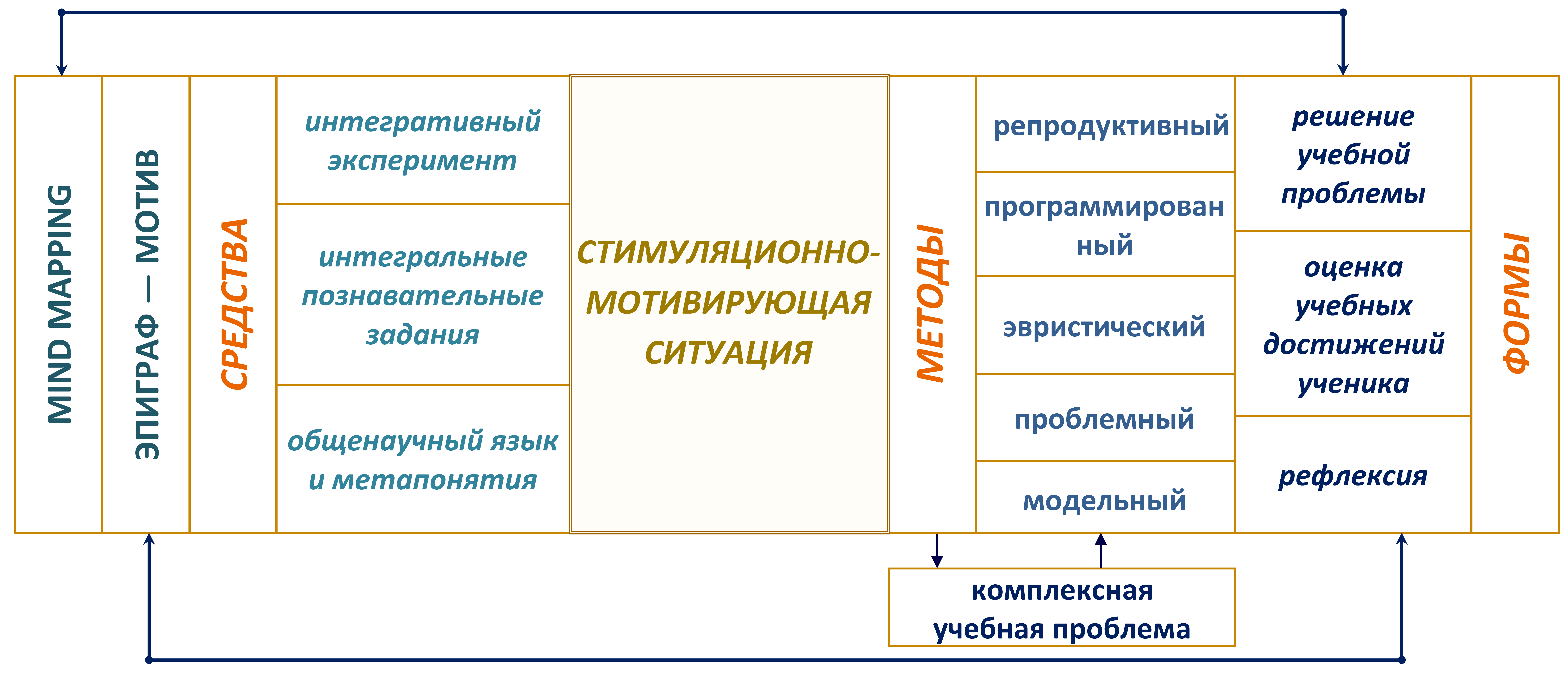 Стимуляционно-мотивирующая ситуация – сознательно вызванное эмоциональное состояние ученика, актуализирующее личностно-ценностные смыслы удовлетворения собственных желаний, потребностей, стремлений, направленных на достижение образовательных целей.Структура стимуляционно-мотивирующей ситуации представлена схемой 3.Схема 3Структура стимуляционно-мотивирующей ситуации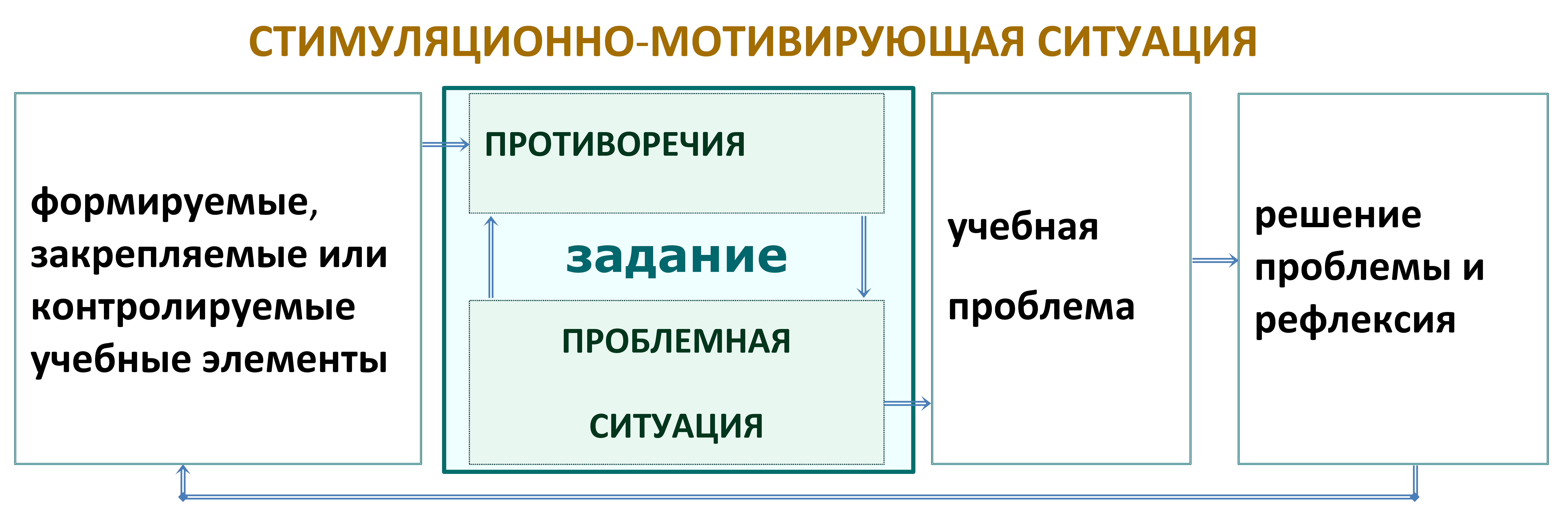 Эффективность использования стимуляционно-мотивирующих ситуаций в процессе обучения химии в отличие от информационно-словесного разъяснения учителя заключается в том, что проблема не ставится извне, а возникает у самого школьника в процессе его работы. А это ведёт к тому, что мотивы ученика совпадают с целью решения проблемы. Возникшая на основании собственной деятельности учащегося проблема обладает большой побуждающей силой, т.к. несёт на себе смыслообразующее начало что способствует «принятию» её учеником.Проблема, сконцентрированная в ядре стимуляционно-мотивирующей ситуации, не имеет шаблона, а требует решений, в которых нужны интуиция, прикидка, догадка, ориентация на перспективы познания и углубление, совершенствование системных знаний, метапредметных умений и универсальных учебных действий, которые являются результатом интеграции естественнонаучных и гуманитарных знаний. Стимуляционно-мотивирующая ситуация актуализирует познание, даёт направленность мысли и создаёт внутренние (личностно-значимые) условия (смыслы) для усвоения школьниками учебного материала, обеспечив возможность учителю управлять процессом. По мере принятия учеником проблемной ситуации к решению она становится мотивом к началу мышления, т.о. проблемная ситуация трансформируется в учебную проблему.Учебная проблема — форма практической реализации, созданной в процессе обучения проблемной ситуации, определяющей направление мыслительной деятельности школьника на интеграцию естественнонаучных и гуманитарных знаний с целью системного усвоения понятий, овладения метапредметными умениями и новыми учебными действиями.Такие ситуации не являются типовыми в традиционном смысле этого слова, а представляют собой модель реальной жизненной ситуации, в разрешении которой ученики видят смысл, получаемого химического образования. Такие модели направлены на ознакомление учащихся с постоянно увеличивающейся техно-когнитивной и информационной экспансией человечества и пользой, которую она несёт. Важными отличительными особенностями стимуляционно-мотивирующих ситуаций являются:опора на жизненный опыт, представления, знания, взгляды, предпочтения школьника; минимизирует формализм знаний, который порождается несовпадением и разрывом между устойчивыми представлениями и новыми научными знаниями (личностные универсальные учебные действия ценностно-смысловой ориентации и мотивации);нестандартность и противоречивость содержания даёт эффект новизны (личностные мотивационные, регулятивные и познавательные универсальные учебные действия);стимуляционно-мотивирующая направленность, основанная на реальном сюжете с требованием использования системных знаний, метапредметных умений и универсальных учебных действий, на которые нет явного указания (универсальные учебные действия разного вида);проблема, заключённая в скрытом виде, в ходе решения которой ученики формулируют учебную проблему, которая становится личностно значимой (личностные, познавательные проблемно-поисковые и познавательные логические универсальные учебные действия);вариативная форма представления информации (эксперимент, рисунок, таблица, схема, диаграмма, график и т.д.) требует умений кодировать и декодировать информацию (регулятивные, познавательные знаково-символьные и познавательные логические универсальные учебные действия);указание (явное или неявное) на область применения результата обеспечивает индивидуально-ценностный смысл и внутренний мотив школьника изучения химии (личностные универсальные учебные действия);избыточные, недостающие или парадоксальные информационные данные приводят к формированию общелогических умений (регулятивные, познавательные логические универсальные учебные действия);неопределённость и открытость ситуации не предполагает эталона «правильности», напротив, стимулирует нахождение множества вариантов решений, при решении проблемы происходит подавление мотива избегания неудачи и активизируется мотив достижения, что снимает психологический барьер школьника перед выполнением задания, хотя уровень сложности его может быть достаточно высоким (личностные мотивационные, регулятивные, коммуникативные и познавательные универсальные учебные действия).Наиболее эффективным способом создания стимуляционно-мотивирующей ситуации на учебном познавательном занятии по химии является интегративный эксперимент проблемного характера.Педагогически обоснованная система использования интегративного эксперимента проблемного характера на учебно-познавательных занятиях по химии позволяет реализовать все функции обучения:воспитывающие (трудолюбие, эстетические чувства, экономность, здоровый образ жизни, бережное отношение к окружающей природной среде…);развивающие (развитие интеллекта, памяти, мышления, воображения, эмоций, мотивов, самостоятельности…);обучающие (источник познания; метод познания химических объектов, метод решения учебных проблем, метод проверки гипотез; средство иллюстрации, исследования, достижения дидактических целей, доказательства истинности знаний; форма обучения химии…).Дидактической основой демонстрационного интегративного химического эксперимента проблемного характера является процесс и результат интеграции естественнонаучных и гуманитарных знаний, т.е. непосредственно интеграция химической сущности явления (естественнонаучная составляющая) с техникой проведения эксперимента со словесным сопровождением и с интегральными познавательными заданиями к нему (гуманитарная составляющая) (см. схему 4.).Схема 4.Модель интеграции естественнонаучных и гуманитарных знанийпри постановке химического эксперимента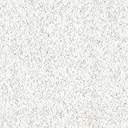 В зависимости от соотнесения действия и слова можно выделить пять дидактических форм постановки демонстрационного интегративного химического эксперимента [25, с. 154]:1-я форма: перед проведением эксперимента со слов учителя или ученика школьники получают информацию о процессе, а затем наблюдают признаки, подтверждающие слова экспериментатора (иллюстративный характер);2-я форма: перед проведением эксперимента со слов демонстратора школьники получают готовую информацию о непосредственно не воспринимаемых связях и отношениях, а затем в ходе эксперимента разъясняется его сущность (иллюстративный характер);3-я форма: учитель или ученик по ходу демонстрации словом акцентирует внимание учащихся на признаках, а они, в свою очередь, делают выводы и усваивают знания из непосредственного наблюдения (исследовательский характер);4-я форма: учитель или ученик, акцентируя внимание учащихся на признаках, непосредственно не воспринимаемых в ходе наблюдения, ведёт их к осознанию интегративных связей и отношений (исследовательский характер);5-я форма: демонстратор перед проведением эксперимента задаёт проблему, решение которой ученики находят в ходе проведения и анализа эксперимента и синтеза умозаключений о сущности процесса (проблемный характер).Проблемно-исследовательская методика демонстрационного интегративного химического эксперимента предполагает следующую форму его реализации в логической цепочке познания: создание стимуляционно-мотивирующей ситуации → постановка демонстрационного эксперимента → формулирование учебной проблемы → выдвижение гипотезы → обсуждение → постановка учебного эксперимента → решение учебной проблемы → выводы.Требования к демонстрационному интегративному химическому эксперименту проблемного характера: обозреваемость (хорошо видно всем); наглядность (правильность восприятия); выразительность (сущность при минимальных затратах); безукоризненность и простота техники выполнения; надёжность (без срывов); эстетичность оформления; экономичность и кратковременность; эмоциональность; доступность для понимания; убедительность (однозначность объяснения); оптимальность методики; безопасность для всех.Посредством демонстрационного интегративного химического эксперимента проблемного характера учитель актуализирует противоречия, создаёт стимуляционно-мотивирующую ситуацию, инициирует учебные действия по выходу из неё, приводит в активное состояние все психологические процессы и познавательные силы учащихся. Процесс осмысления такого эксперимента и выполнение заданий к нему требует от учеников интеллектуального напряжения, а разрешение проблемы вызывает положительные эмоции у школьника и является мощным мотиватором учения, следовательно, воспитывает ценностно-смысловое отношение к образованию. Для оптимизации результатов обучения школьников химии в соответствии требованиям ФГОС целесообразно использовать как эффективное методическое средство в педагогической практике домашний интегративный эксперимент проблемного характера. Непосредственно такая форма домашнего задания представляет собой интеграцию естественнонаучных и гуманитарных знаний и включает в себя практический химический эксперимент как таковой с инструкцией по его выполнению — естественнонаучная составляющая и дидактически обоснованный набор вопросов и заданий проблемного характера к нему — гуманитарная составляющая. Домашний химический интегративный эксперимент проблемного характера должен включать практические действия только с веществами и материалами без ограничения для использования школьниками и с использованием бытовой одноразовой посуды и бытовых измерительных инструментов, т.о. в ходе выполнения практических работ ученик приобретает навыки безопасного обращения с веществами и материалами, что минимизирует разрыв школьного курса химии с жизнью. Все действия по проведению домашнего эксперимента не должны создавать угрозу здоровью исследователя и окружающим.Комплект заданий к домашнему эксперименту предполагает освоение школьником новых системных и жизненно востребованных знаний, метапредметных практических умений, а выдвижение гипотез и доказательства их состоятельности позволяет совершенствовать универсальные учебные действия. Задания к эксперименту могут носить как сугубо качественный, так и количественный характер, но обязательно должно присутствовать задание с прогностической составляющей, например, «Смоделируйте жизненную ситуацию с использованием изученного вами процесса или приведите пример такой ситуации из собственного жизненного опыта».Домашний эксперимент позволяет сделать домашнюю работу ученика более увлекательной, а желание сравнить полученный результат с аналогичной работой одноклассников и получить ответы учителя мотивируют учащегося на внутренне осознанное посещение занятий по химии и получение химического образования в целом. Выполненный домашний эксперимент в любой форме должен быть оценён учителем. Практика обучения школьников химии показывает, что систематическое и грамотное использование домашнего эксперимента в значительной степени активизирует познавательную деятельность школьников, мотивирует их к изучению химии, создаёт условия позитивной коммуникации со сверстниками и с родителями, и обеспечивает:знакомство усвоение и неформальное понимание основных закономерностей химии на свойствах, часто используемых в жизни веществ и на реальных процессах;совершенствование ключевых действий во внеучебной, жизненной обстановке;прогнозирование последствий действий с разными веществами, используемыми в процессе жизнедеятельности;навыки использования подручных материалов и инструментов для решения задач;потребность в совместной деятельности и в обсуждении достигнутых результатов;навыки публичного представления результатов выполненной работы;готовые стимуляционно-мотивирующие ситуации на урок и мотивация учебной деятельности школьников;активное использование информационной среды и развитие творческого интегрального мышления;понимание роли химической науки в жизни каждого человека и цивилизации в целом...Интегративный химический эксперимент несёт: уникальность, специфичность, неповторимость, имидж, обаяние химии как учебного предмета.IV. Особенности преподавания учебного предмета «Химия» в 10-11 кл.Деятельность школьников в освоении курса химии 10-11 класса направлена на достижение личностных результатов:в ценностно-ориентационной сфере — воспитание ответственного отношения к природе, осознание необходимости охраны окружающей среды, стремление к здоровому образу жизни, целеустремлённость, гуманизм;в трудовой сфере — готовность к осознанному выбору профессиональной образовательной траектории;в познавательной, когнитивной, интеллектуальной, сфере — умение управлять своей познавательной деятельностью;метапредметных результатов:умение генерировать идеи и определять цели и задачи деятельности, выбирать средства реализации цели и применять их на практике;использование: основных методов познания: наблюдение, эксперимент, системно-информационный анализ, моделирование и др., для изучения различных сторон окружающей действительности; приобретённых образовательных компетенций при выполнении проектов и учебно-исследовательских задач по изучению свойств, способов получения и распознавания веществ; различных источников для получения химической информации, понимание зависимости содержания и формы представления информации от целей коммуникации и адресата;выполнение основных интеллектуальных операций: формулирование гипотез, сопоставление, сравнение, анализ и синтез, выявление причинно-следственных связей, поиск аналогов, систематизация, обобщение, математическая обработка;продуцирование моделей и схем для решения учебных и познавательных задач; понимать необходимость соблюдения предписаний, предлагаемых в инструкциях по использованию лекарств, средств бытовой химии и др.В области предметных результатов изучение курса химии обеспечит выпускнику средней (полной) школы возможность научиться:в познавательной сфере:совершенствовать свои познавательные способности и умение управлять собственной познавательной деятельностью: универсальные учебные действия;определять закон сохранения материи как всеобщий фундаментальный закон природы;выдвигать и проверять экспериментально гипотезы о химических свойствах веществ на основе их состава и строения, их способности вступать в химические реакции, о характере и продуктах различных химических реакций;характеризовать вещества по строению и свойствам, устанавливать причинно-следственные связи между данными характеристиками вещества;использовать основные теории химии: строения атома, химической связи, окислительно-восстановительных процессов, электролитической диссоциации, кислот и оснований, ионного равновесия в растворах, строения органических соединений А. М. Бутлерова;сравнивать значения электроотрицательности химических элементов по их положению в периодической системе, степени окисления, заряду иона для объяснения сущности и способов образования химической связи: ковалентной, ионной, металлической, водородной и определения химической активности веществ;объяснять: зависимость продуктов реакций присоединения, замещения и отщепления с участием органических веществ от смещения электронной плотности в молекуле субстрата;составлять план проведения экспериментальной работы с веществами и отчёт по её завершению;иллюстрировать на примерах становление и эволюцию органической химии как науки на различных исторических этапах её развития;устанавливать генетическую связь между классами органических веществ для обоснования принципиальной возможности получения органических соединений заданного состава и строения;наблюдать демонстрируемые и самостоятельно проводимые химические процессы в лаборатории и бытовой деятельности, природные процессы;описывать демонстрационные и самостоятельно проведённые химические эксперименты, и химические явления в природе, используя для этого естественный русский язык и специфический язык химии;делать выводы и умозаключения из наблюдений, изученных химических закономерностей, прогнозировать свойства незнакомых веществ по аналогии со строением и свойствами изученных веществ;структурировать изучаемый материал;кодировать и декодировать информацию, используя специфику химии;моделировать строение молекул и кристаллов изученных веществ;интерпретировать химическую информацию, полученную из разнообразных источников;в ценностно-ориентационной сфере:развивать свои интеллектуальные и рефлексивные способности, умения применять основные интеллектуальные операции, такие как формулирование гипотез, анализ и синтез, сравнение, обобщение, систематизация, выявление причинно-следственных связей для изучения неорганических веществ и их свойств;использовать различные источники для получения необходимой информации и критически оценивать её;совершенствовать исследовательские, коммуникативные и информационные учебные действияиспользовать методы научного познания при выполнении проектов и учебно-исследовательских задач по изучению свойств, способов получения и распознавания веществ;прогнозировать, анализировать и оценивать последствия для окружающей среды производственной и бытовой деятельности человека, связанной с использованием и переработкой веществ;в трудовой сфере:планировать и проводить химический эксперимент;эффективно и безопасно использовать вещества в повседневной жизни и в трудовой деятельности;в сфере основ безопасности жизнедеятельности:оказывать первую медицинскую помощь при отравлениях, ожогах и других травмах, связанных с использованием веществ и оборудования;Основной проблемой современной химической науки является экологически чистое производство веществ с заданными свойствами — материалов и поиск новых источников энергии без нарушения экосистем. Поэтому в программе нашли отражение содержательные линии:знания о материальной основе, составе и строении веществ, и их важнейших свойствах, применении и физиологическом действии;система важнейших понятий химии и терминов; номенклатура веществ; химические формулы и уравнения реакций; а также действия по кодированию и декодированию информации с родного языка на язык химии и обратно;знания о законах и условиях, в которых проявляются химические свойства веществ, и о способах управления химическими процессами;знания и опыт практической деятельности с веществами, которые наиболее часто используются в повседневной жизни, в промышленности, сельском хозяйстве, на транспорте и др.Теоретический материал по химии (базовый уровень) в 10-11 классах рассматривается на единой основе учения о веществе и движении вещества в соответствии с законом сохранения материи, принципом минимума энергии и изучается в следующей последовательности: в 10 классе школьники обобщают и расширяют знания о строении атома углерода и на основе полученных знаний знакомятся со строением органического вещества, изучают различные типы гибридного состояния атома углерода и соответствующие типы химической связи, особенности образования углеводородных цепочечных и циклических структур, правила образования систематических названий органических веществ; далее рассматривается учебный материал о важнейших органических веществах различных классов и закономерностях протекания химических реакций с их участием; затем рассматриваются органические материалы широко используемые в жизни человека, биологически активные органические вещества и биополимеры; далее рассматриваются принципы химической технологии и производство наиболее важных органических веществ где лицеисты знакомятся с новым подходом в практическом применении химических знаний — «Зелёной химией»; изучение курса химии в 10 классе завершается публичной защитой учебных проектов о применении органических веществ и химических процессов с их участием в различных областях науки и техники; в 11 классе ученики обобщают и расширяют знания о строении атома; затем на основе полученных знаний знакомятся со строением вещества, изучают различные виды химической связи, включая межмолекулярные взаимодействия, основные типы макроструктуры веществ и фазовые состояния вещества; затем следует учебный материал о закономерностях химических реакций, в котором сочетаются сведения из химической термодинамики и химической кинетики на базе всеобщих законов движения, позволяющие понять, почему и как проходят химические реакции; следующая тема курса иллюстрирует применение закономерностей химических процессов на практике, т.е. речь идёт о производстве широко используемых в жизни человека веществ и химических процессах с их участием; далее рассматривается взаимосвязь неорганического и органического мира в методологическом контексте; изучение курса химии (базовый уровень) завершается защитой учебных проектов о перспективах развития химических знаний, синтеза новых материалов и создания оптимальных источников энергии в различных областях науки и техники.В результате изучения данного курса химии (базовый уровень) выпускник средней (полной) школы должен владеть всеми результатами обучения химии в основной школе и дополнительно:знать/пониматьважнейшие этапы развития химии: древний, алхимический, эмпирический, аналитический, структурный и современный;закон сохранения материи как всеобщий фундаментальный закон природы;важнейшие химические понятия и термины: материя, вещество, движение вещества, принцип минимума энергии, изотоп*, радикал, атомная орбиталь, гибридизация атомных орбиталей, электроотрицательность, металлическая связь, донорно-акцепторная химическая связь*, межмолекулярное взаимодействие, клатрат*, кристалличность, макроструктура, аморфность, мономер, полимер, интерметалличность*, аллотропия, дисперсная система, пена, суспензия, коллоид, мицелла*, золь, гель, коагуляция, синерезис*, молярная концентрация, константа диссоциации*, амфолиты*, гидролиз, осмос, водородный показатель, синтез, энергетический эффект химической реакции, энергия активации, скорость химической реакции, катализ, фермент, химическое равновесие, органическая химия, гомологи, изомеры, стереоизомеры, энантиомеры*, углеводороды, галогенирование, фотохимическая радикально-цепная реакция, гидрирование, дегидрирование, гидратация, дегидратация, галогенирование, дегалогенирование, гидрогалогенирование, дегидрогалогенирование, спирты одноатомные и многоатомные, альдегиды, кетоны, органические кислоты, сложные эфиры, этерификация, жиры, омыление, амфифильность*, ПАВ, детергент, СМС, амины, аминокислоты, пептидная связь, пептиды, углеводы, брожение, макроэргическая связь*, ДНК*, РНК*, биосинтез*, биополимеры*, белки, полимеризация, сополимеризация*, поликонденсация, пластик, волокно, эластомер, силикон, термопластичность, термореактивность, взрывчатое вещество, отравляющее вещество, биополимер, фермент, витамины, микроэлементы, лекарственное средство, анаболик*, наркотическое средство, «Зелёная химия»;основные правила номенклатуры химических соединений и широко используемые тривиальные названия веществ;основные классы химических соединений: металлы, неметаллы, галогениды, гидриды, оксиды основные, оксиды кислотные, оксиды амфотерные, гидроксиды кислотные, гидроксиды основные, гидроксиды амфотерные, соли средние, соли кислые, соли основные, комплексные соединения, алканы, циклоалканы, алкены, алкадиены, алкины, арены, галогенсодержащие углеводороды, эфиры*, спирты, альдегиды, кетоны, карбоновые кислоты, сложные эфиры, амины, аминокислоты;основные вещества живой природы: белки, липиды*в т.ч. жиры и углеводы;вещества и материалы, широко используемые на практике: ксенон*, дифтор, трикислород, цикло-полиуглерод-60*, кремний, хром, марганец, платина, серебро, золото, ртуть, свинец, сталь, дюраль, нихром, бронза, латунь, водорода пероксид, оксид серы(VI), оксид азота(I), оксид азота(V), оксид углерода(II), оксид хрома(III), оксид марганца(IV), оксид меди(I), оксид свинца(VI), фтороводород, фосфин, силан, гидроксид хрома(III), гидроксид меди(I), гидроксид свинца(II), гидрат оксида углерода(IV), гидрат оксида кремния(IV), хромовая кислота*, дихромовая кислота, марганцовая кислота*, силикат натрия, тетраборат натрия*, диоксоалюминат натрия, тетрагидросоалюминат натрия, перманганат калия, хромат калия, дихромат калия, роданид калия, гексацианоферрат(III) калия, гексацианоферрат(II) калия, карбонат бария, сульфата кальция дигидрат, дигидрофосфат кальция, гидроксид-оксохлорид(I)-хлорид кальция*, хлорид хрома(III), сульфат хрома(III), хлорид марганца(II), сульфат марганца(II), дихлорид димеди(I)*, гидроксокарбонат меди(II), хлорид ртути(II), стекло, цемент, бетон, керамика, метан, этан, пропан, бутан, пентан, гексан, октан, 2,2,4-триметилпентан*, циклопропан, циклобутан, циклопентан, циклогексан, этен, пропен, бут-1-ен, цис-бут-2-ен, транс-бут-2-ен, бут-1,3-диен, изопрен, этин, пропин, бензол, метилбензол, 1,2-диметилбензол, стирол, бромфторхлорметан, трихлорметан, хлорэтан, хлорэтен, этаннитрил*, полиэтилен, политетрафторэтен, полипропилен, полиакрилонитрил*, поливинилхлорид, полибут-1,3-диен, полиметилбут-1,3-диен, полистирол, метанол, этанол, этан-1,2-диол, глицерин, сорбит*, ксилит*, лауриловый спирт*, тринитроглицерин, фенол, метаналь, фенопласт, этаналь, паральдегид*, фенилметаналь*, пропанон, фенилэтанон*, глюкоза, фруктоза, галактоза*, сахароза, мальтоза*, целлобиоза*, лактоза*, крахмал, целлюлоза, метановая кислота, этановая кислота, молочная кислота*, полилактид*, щавелевая кислота, лимонная кислота*, бензойная кислота, ацетилсалициловая кислота*, лауретсульфат натрия*, метил-2-метилпроп-2-еноат, этенилэтаноат, тристеарилглицерин, 1,2-диолеил-3-пальмитилглицерин*, поливинилацетат*, лавсан*, акрил*, метанамин, N,N-диметилметанамин*, кадаверин*, анилин, 4-аминобензойная кислота*, 4-аминобензосульфамид*, глицин, аланин, фенилаланин*, глутамат натрия*, капрон*, поликарбонат*, силикон*, адреналин*;углеводородное сырьё и его переработку: природный газ и пиролиз, перегонка нефти, крекинг и риформинг;способы идентификации веществ: качественные реакции на хлорид-анионы, сульфат-анионы, карбонат-анионы, сульфид-анионы, ионы кальция, ионы бария, ионы железа(3+), ионы меди(2+), ионы серебра, водород, кислород, озон, угарный газ, углекислый газ, сероводород, хлороводород, аммиак; проба Бейльштейна*, реакция серебряного зеркала — проба Толленса, реакция на многоатомные спирты, реакция на фенол, реакция на крахмал, реакция на анилин, определение термопластичных и термореактивных пластмасс, определение синтетических волокон по признакам их сгорания;важнейшее производство и получение веществ: водорода, пероксида водорода, поваренной соли, питьевой соды, каустической соды, аммиака, азотной кислоты, серной кислоты, минеральных удобрений; металлургия; производство цемента, стекла; синтез ацетилена, синтез-газа, метанола, этанола, фенола, формальдегида, ацетальдегида, уксусной кислоты, полиэтилена, полипропилена, полибутадиена, полистирола, поливинилхлорида, ацетона;уметьиспользовать основные теории химии: строения атома, химической связи, окислительно-восстановительных процессов, электролитической диссоциации, кислот и оснований, ионного равновесия в растворах, строения органических соединений А. М. Бутлерова;систематизировать и классифицировать изученные объекты и явления;составлять электронные формулы и электронно-энергетические диаграммы атомов и ионов элементов I-IV периодов; на основе закона сохранения материи линейные и графические формулы изученных веществ и уравнения изученных химических реакций; уравнения прогнозируемых химических реакций на основе принципа минимума энергии*; эмпирическую формулу химического соединения: по значениям степени окисления образующих его элементов, по массовым долям образующих его элементов и его относительной плотности, по количествам продуктов сгорания определённого количества вещества; графическую формулу химического соединения по количествам продуктов его сгорания и его химическим свойствам*;называть химические соединения, используя номенклатуру IUPAC, и давать изученным веществам тривиальные названия;владеть справочными материалами: периодической системой химических элементов Д. И. Менделеева, таблицей растворимости кислот, оснований и солей в воде, электрохимическим рядом напряжений металлов, — для характеристики строения, состава и свойств химических элементов I-IV периодов и образованных ими простых и сложных веществ;объяснять: многообразие органических веществ в природе и в цивилизации; зависимость физических свойств веществ от их макроструктуры; природу образования химической связи — ионной, ковалентной, металлической*; механизм образования донорно-акцепторной связи*; природу водородной связи; уникальные свойства воды; электропроводность растворов электролитов, явление осмоса; энергетическую сущность химической реакции; зависимость скорости химической реакции от температуры, концентрации и катализа; зависимость выхода продукта реакции от температуры, давления и катализатора; зависимость реакционной способности вещества от электроотрицательности, составляющих его элементов; дихотомию фотосинтеза и дыхания; суть ферментативного процесса*; генетическую связь между изученными классами веществ; химические явления, происходящие в природе и в повседневной жизни;определять: валентность и степень окисления химических элементов в соединениях; заряд иона; вид химической связи в химических соединениях и вид макроструктуры вещества; тип гибридного состояния атома углерода и тип химической связи углерода в органических соединениях; принадлежность химического соединения к определённому классу; окислитель и восстановитель в окислительно-восстановительных реакциях и продукты их взаимодействия; кислоту и основание в реакциях кислотно-основного взаимодействия и продукты их взаимодействия; химические свойства органического вещества по наличию функциональных групп и кратных связей; продукты реакций горения, брожения, гидратации, полимеризации, поликонденсации; состав продуктов в реакциях с участием органических веществ в зависимости от смещения электронной плотности в молекуле субстрата*;устанавливать генетическую связь между классами веществ для обоснования принципиальной возможности получения соединений заданного строения;распознавать опытным путём: растворы с кислой, нейтральной и щелочной средой с помощью индикаторов; растворы, содержащие хлорид-ионы, сульфат-ионы, карбонат-ионы, сульфид-ионы, ионы кальция, ионы меди, ионы серебра, ионы железа(3+); кислород, водород, угарный газ, углекислый газ, аммиак, хлороводород, сероводород, сернистый газ, пероксид водорода*, озон*, гексан*, этилен, ацетилен, этиловый спирт, глицерин, формальдегид, ацетон, муравьиную кислоту, уксусную кислоту, глюкозу, сахар, крахмал, целлюлозу, хлопок, яичный белок, шерсть, полиакрилонитрил*, капрон, эластан, полиэтилен, полипропилен, полистирол, поливинилхлорид, поливинилацетат*, силикон*, латекс*;вычислять: массовую долю химического элемента по формуле соединения; молярную массу вещества по плотности его паров; массовую долю растворённого вещества в растворе; молярную концентрацию вещества в растворе по его массе и плотности раствора; количество, объём или массу вещества по количеству, объёму или массе продуктов реакции, по количеству объёму или массе реагентов, в том числе находящихся в избытке;планировать и проводить химический эксперимент;обращаться с химической посудой и лабораторным оборудованием;использовать методы научного познания, приобретённые знания и умения в практической деятельности и повседневной жизни для:объяснения химических явлений, происходящих в природе, на производстве и в повседневной жизни человека;понимания глобальных проблем, стоящих перед человечеством: экологические проблемы, энергетические и сырьевые проблемы, обеспечение питанием и питьевой водой;безопасного обращения с веществами в быту, газовым оборудованием и нагревательными приборами;эффективного использования материалов в повседневной жизни;выполнения расчётов, необходимых при приготовлении растворов заданной концентрации, используемых в быту и на производствепрогнозирования, анализа и оценки последствий для окружающей среды бытовой и производственной деятельности человека, связанной с использованием и синтезом химических соединений и материалов;умения оказывать первую помощь при отравлениях, ожогах, травмах, связанных с использованием материалов и электрооборудования;понимания роли химии в современном мире.Преобладающей формой текущего контроля являются письменные работы и устный опрос. Промежуточная аттестация на базовом уровне изучения химии в 10-11 классе может включать: письменные контрольные работы, практические работы, публичную защиту учебного проекта.Тематический план курса химии (базовый уровень).10 класс11 классСписок рекомендуемых практических работ к курсу химии 10-11 класса, изучаемому на базовом уровне:моделирование молекул органических веществ;идентификация органических веществ;рациональное питание;органические полимеры в жизни человека;приготовление растворов;идентификация катионов и анионов в растворах;Примерная итоговая контрольная работа к курсу химии 10-11 класса, изучаемому на базовом уровне; время выполнения 2 учебных часа:Вариант № 5.Базовый уровень.Задание-1.Составьте уравнения реакций, схемы которых приведены ниже. Укажите в соответствующем процессе: окислитель и восстановитель, кислоту и основание. Дайте систематические названия веществам, участвующим в реакции. Предложите оптимальный, на Ваш взгляд, способ или способы увеличения выхода продукта в каждой реакции:.Задание-2.Установите соответствие между формулами реагентов и названиями продуктов их взаимодействия; к каждой позиции, обозначенной буквой, подберите соответствующую позицию, обозначенную цифрой:Задание-3.Из предложенного перечня выберите два способа снизить скорость разложения аммиака на простые вещества:1) уменьшить общее давление; 2) увеличить температуру;3) понизить температуру; 4) добавить катализатор.Задание-4.Установите соответствие между названием соли и характером среды её водного раствора: к каждой позиции, обозначенной буквой, подберите соответствующую позицию, обозначенную цифрой:Задание-5.Установите соответствие между названием вещества и продуктами, выделившимися на инертных электродах при электролизе водного раствора этого вещества: к каждой позиции, обозначенной буквой, подберите соответствующую позицию, обозначенную цифрой:Задание-6.Объёмная доля водорода в смеси с азотом равна 10,0 %, а чему будет равна объёмная доля аммиака после синтеза с практическим выходом по объёму 20 %? (8 %).Уровень повышенной сложности.Задание-7.Ртуть растворили в концентрированной азотной кислоте. К полученному раствору добавили сероводородную воду, выпал чёрный осадок. Осадок отфильтровали и прокалили на воздухе. Газ, выделившийся при прокаливании, обесцветил раствор хлорида железа(III). Напишите уравнения четырёх данных реакций.Задание-8.Газ, полученный при прокаливании хлората калия массой 4,9 г смешали с газом, полученным при взаимодействии кальция массой 6,0 г с водой и пропустили искру. Определите объём (мл) конечной газовой смеси при н.у (V(Н2) = 672 мл).Задание-9.Ученик уронил и разбил медицинский термометр при этом произошёл разлив ртути массой 1 г; сравните содержание ртути в воздухе класса с ПДК равной 0,0003 мг∙м−3, если давление насыщенного пара ртути при 20º С составляет 0,16 Па. (превысит в ~44 раза).Задание-10.Массовая доля кислорода в соединении XO2Z составляет 0,2462, а в соединении XOZ массовая доля кислорода составляет 0,3265. Напишите формулы искомых соединений. (NO2F, NOF).V. Рекомендации по организации внеурочной деятельности по учебному предмету «Химия»Внеурочная работа – неотъемлемая составная часть образовательного процесса в современном образовательном учреждении. В настоящее время внеурочная работа приобрела интенсивный характер развития, когда наряду с новыми возможностями дополнительного образования интегрально применяются неиспользованные резервы традиционных форм, средств и методов внеурочной работы. К сожалению, в настоящее время учитель химии испытывает острый недостаток в учебных пособиях, раскрывающих общие, специфические и частые вопросы теории и методики внеурочной работы как средства дополнительного химического образовании. Особенностью внеурочной деятельности является то, что она направлена на достижение выпускниками личностных и метапредметных результатов.Особенности внеурочной работы можно объединить в две группы. Первую группу образуют особенности, обусловленные спецификой внеурочной работы как организационной формы, вторую группу – особенности, определяемые спецификой задач, решаемых данной школой. Первая группа особенностей позволяет реализовать следующие образовательные возможности: углубление программного материала; изучение внепрограммного материала; выполнение общественно полезной деятельности; разнообразие форм, методов и средств организации (организационно-методические возможности); организация досуга учащихся. Вторая группа особенностей внеурочной работы даёт возможность осуществить: интеграцию и дифференциацию задач, содержания и методов обучения учебных предметов (общеобразовательных, специальных, гуманитарных, естественных и технико-технологических).Внеурочная работа – единственная и оптимальная форма организации познавательного досуга учащихся. Правонарушения, совершаемые подростками, увлечение алкоголем, наркомания среди учащихся – это, скорее, следствие не низкой их обученности и воспитанности, но плохой организации их свободного времени. План внеурочной деятельности может включать курсы внеурочной деятельности содержательно относящихся к тому или иному учебному предмету или группе предметов, но направленных на достижение не предметных, а личностных и метапредметных результатов. Эти результаты отражены в Планируемых результатах программ междисциплинарных курсов.Цели внеурочной работы целесообразно формулировать на основе интегративного подхода к ней и различать три их уровня: общественный, психолого-педагогический, дидактико-методический:общественная цель внеурочной работы формулируется на основе социального заказа общества педагогической системе «средняя школа». Общественной целью внеурочной работы является формирование толерантной и духовно творческой личности молодого человека. Достижение общественной цели внеурочной работы связано с воспитанием таких важных свойств личности, как гуманность, трудолюбие, творческая активность, ценностные отношении к человеку, природе, образованию, культуре и др.;психолого-педагогическая цель внеурочной работы – это выявление и развитие познавательных и профессионально значимых интересов, склонностей, дарований и потребностей; организация общественно полезной деятельности учащихся; разумная организация досуга учащихся;дидактико-методическая цель – это задачи, формулируемые с учётом специфики учебного предмета (углублённое раскрытие программного материала, изучение внепрограммного материала) и функций внеурочной работы.Внеурочная работа, как и весь процесс дополнительного образования, выполняет триединую функцию обучения, воспитания и развития учащихся. В соответствии с этим задачи внеурочной работы по характеру можно подразделить на три группы:задачи обучающего характера: расширение и углубление теоретических знаний учащихся по различным вопросам и разделам курса химии; формирование предметных и жизненно значимых умений и навыков; углублённое раскрытие вопросов химической технологии и химического производства; прочное овладение учащимися лабораторной техникой и техникой безопасности труда в химической лаборатории; раскрытие связи изучаемого материала с практикой его применения на производстве и в быту; прочное освоение учащимися методов и языка химической науки; овладение учащимися межпредметными категориями, возможностью переносить знания и умения в типичные и нетипичные ситуации;задачи воспитывающего характера: формирование у учащихся химической картины природы; формирование бережного отношения к духовным и материальным ценностям, к природе, человеку; ознакомление учащихся с гуманитарным аспектом истории химической науки и химической промышленности, а также с вкладом выдающихся химиков мира в её развитие; воспитание положительных личностных качеств;задачи развивающего характера: формирование устойчивого познавательного интереса учащихся к химической науке, к химическим производствам и профессиям, а также к химическому образованию; развитие интегративного стиля мышления учащихся и расширение их научно-технологического кругозора; развитие самостоятельности и воли учащихся посредством использования адаптированных заданий, поощрение настойчивости при решении нестандартных задач, создание проблемных ситуаций, устранение опеки при оказании помощи; организация эмоциональных ситуаций, вызывающих удивление, радость, применение ярких, занимательных и парадоксальных примеров, воздействующих на чувства учащихся; развитие потребностей (в чтении научно-популярной, химической и специальной литературы, в химическом экспериментировании, в труде и др.); формирование обобщённых умений (самостоятельная работа с разными литературными источниками, практические, символико-графические, экспериментально-исследовательские, расчётно-вычислительные и др.); развитие творческой самодеятельности, интегративного и эвристического мышления.При отборе содержания внеурочной работы по химии необходимо руководствоваться критериями:достижение целей и задач химического образования;реализация функций внеурочной работы;учёт социально-экономических особенностей региона;развитие интересов, склонностей, потребностей участников образовательного процесса;реализация важнейших принципов внеурочной работы.В качестве направлений в реализации содержания внеурочной работы по химии рекомендуются следующие:изучение работ и биографий выдающихся химиков мира;работа с научно-популярной, химической и специальной литературой;изучение вопросов истории и достижений химической науки, химической промышленности в нашей стране;углублённое изучение школьного материала по химии;изучение внепрограммного материала (агрохимии, электрохимии, химии космоса, земли, морей, океанов, биосферы, атмосферы, плодов, овощей, минералов и т.п.);химическое экспериментирование и связанная с ним исследовательская работа;общественно полезная деятельность (оснащение химического кабинета наглядными пособиями, музейно-краеведческими экспозициями и др.);конструирование, химико-техническое моделирование и другие виды творчества;составление и решение химических задач, использование средств информационной технологии;краеведческая и страноведческая работа (экскурсии на заводы, выставки, природу, в лаборатории и музеи);организация и проведение массовых познавательно-просветительских мероприятий с химическим содержанием.Предметом методики внеурочной работы по химии является решение следующих основных проблем:для чего? (определение целей, задач и функций);что? (определение содержания);как? (разработка и реализация методики и технологии).Оптимальных результатов во внеурочной работе можно добиться при учёте основных её принципов: 1) направленность (социальная, методологическая, гуманистическая, экологическая, гуманитарная, валеологическая, профессиональная, культурологическая, страноведческая, общественно полезная, мировоззренческая, формирующая); 2) научность; 3) системность; 4) добровольность; 5) индивидуализация, 6) преемственность; 7) интеграция и дифференциация содержания и методов; 8) сотрудничество и сотворчество; 9) связь теории с химическим экспериментом; 10) учёт и контроль.Учитывая большую роль, которую играют химические методы в деятельности человека, совершенно недостаточно лишь информировать учащихся о тех или иных фактах. Необходимо создать условия для того, чтобы они стали не только наследниками, но и субъектами проектной культуры. Решение этой задачи невозможно без привлечения школьников к участию в работе над учебными проектами, прежде всего, в ходе внеурочной работы по химии. Цель интегративно-проектной внеурочной работы по химии — введение учащихся в мир проектной культуры в качестве его наследников и творцов. Достижение этой цели возможно при условии решения следующих задач:формирования у учащихся способности осуществлять проектировочную деятельность на базе химических знаний;работы в проектной группе, разделяя ценности проектной культуры.В основе интегративно-проектной внеурочной работы лежат идеи:использование в качестве структурного ядра содержания внеурочной работы концептуальных систем химии и связанных с ними конструктов (функциональных связей между различными величинами) разного уровня;формирование у учащихся посредством интегративно-проектной внеурочной работы по химии представления о пространстве возможного;личностная ориентация интегративно-проектной внеурочной работы по химии, предполагающей создание культурно-творческой среды, обеспечивающей межличностное общение и самореализацию учеников и педагога.В настоящее время учебные проекты рассматриваются, прежде всего, как средство активизации познавательной деятельности учащихся, развития их творческих способностей, формирования у школьников ценных личностных качеств в процессе внеурочной работы. Наиболее детально современная типология учебных проектов разработана в трудах В. В. Гузеева, Е. С. Полат и др. Обычно выделяются следующие типологические признаки:доминирующая в проекте деятельность (учебно-исследовательская, поисковая, творческая, ролевая, прикладная и др.);характер координации проекта (с открытой явной координацией проекта руководителем или со скрытой координацией, когда руководитель выступает в роли одного из участников проекта);предметно-содержательная область (монопроект – в рамках одной области знания; межпредметный проект – с привлечением знаний из различных областей);характер контактов участников проекта (в рамках одной школы, класса, города, региона, страны, разных стран мира);продолжительность проекта (краткосрочный, средней продолжительности – от недели до месяца, долгосрочный – до нескольких месяцев).Поскольку в качестве основных видов человеческой деятельности выступают познавательная и преобразовательная деятельность, все учебные проекты можно подразделить на две основные группы – учебно-исследовательские и созидательные. Если в процессе исследования ищутся ответы на вопросы типа «Почему?», то преобразовательная деятельность требует получения ответов на вопросы типа «Как сделать?». Главной задачей осуществления учебно-исследовательских проектов в курсе обучения химии выступает овладение учащимися химическими методами познания мира, соответственно, центральную роль при этом играет учебно-исследовательская деятельность. Созидательные проекты направлены на овладение учащимися химическими методами преобразования мира, и центральная роль в них принадлежит преобразовательной деятельности. Все остальные характеристики деятельности также важны, но имеют вторичный характер.Исследовательская деятельность направлена на получение истинного знания об объекте, поэтому учебно-исследовательские проекты являются средством формирования у учащихся элементов научной культуры. В созидательных проектах в качестве доминирующей деятельности выступает преобразовательная деятельность, она принципиально отличается от исследовательской, поскольку имеет целью создание объектов, никогда ранее не существовавших. Поэтому созидательные проекты в наибольшей степени отвечают цели и задачам овладения учащимися элементами проектной культуры. Способ организации проектной деятельности во многом определяется типом ориентировочных основ действий (ООД) учащихся в её предмете. Ориентировочная деятельность выступает в единстве двух её основных элементов — построения образа ситуации и действия в плане этого образа. Предметно-содержательная область учебных проектов во внеурочной работе по химии определяет способ построения ООД. В таблице 6 приведено подразделение учебных проектов в соответствии с принадлежностью знаний, используемых для создания ориентировочных основ учебно-исследовательских или преобразовательных действий.Таблица 6Типы учебных проектовУчебно-исследовательские проекты химико-экологической направленности широко распространены в учебной практике. Они посвящаются исследованию элементного состава различных природных объектов, определяющего экологическое состояние окружающей среды. Ориентировочные основы познавательных действий определяются в этом случае зависимостями в пространстве координат «состав – свойства».Проекты по изучению химического строения веществ обычно реализуются на базе научно-исследовательских или высших учебных заведений. В этих условиях учащиеся принимают посильное участие в реализации научных планов своих руководителей – учёных или аспирантов. Ориентировочные основы познавательных действий определяются зависимостями в пространстве координат «состав – строение – свойства».Учебные химико-материаловедческие проекты предусматривают использование изменений химического состава в качестве метода преобразования различных искусственных объектов. Ориентировочные основы преобразовательных действий определяются в этом случае зависимостями в пространстве координат «состав – свойства».Учебные химико-технические проекты посвящаются разнообразным практическим применениям химических процессов, также требуют использования мощной материальной базы и реализуются учащимися под руководством учёных. Ориентировочные основы познавательных действий в этом случае определяются зависимостями в пространстве координат «состав – строение – свойства», дополненном координатами, термодинамических и кинетических факторов. Большой интерес представляет возможность подключения к международным проектам, информацию о которых можно получить из Интернета. Международные проекты, координируемые через Интернет, могут включать в проектную деятельность тысячи школьников. В то же время проектная группа, работающая над конкретной темой, требующей выполнения химического эксперимента, обычно не превышает 6-8 учащихся, а оптимальное их число составляет 2-3.Примеры учебных проектов с химическим содержанием.Проект «Неоконченная химическая история зеркала».созидательный, химико-материаловедческий, рук. В. Н. Давыдов, г. Санкт-Петербург, 2001 г.Учащимися ФМЛ 239 г. Санкт-Петербурга в глобальной компьютерной сети была собрана информация о составе разнообразных зеркальных покрытий. Систематизация этой информации осуществлялась посредством её соотнесения с периодической системой. В результате было обнаружено, что пока не реализована потенциальная возможность получения отражающих покрытий на основе щелочных металлов. Последующий сбор информации показал, что уже существуют технологии создания тонких плёнок щелочных металлов, используемые в производстве фотоэлементов. Дальнейшая работа над проектом касалась уже частных деталей реализации этой технологии в условиях школьного кабинета химии.Проект «Изучение химического состава накипи».исследовательский, химико-экологический, рук. В. П. Перевощикова, г. Ижевск, 2002 г.Оценка состава водопроводной воды в различных районах г. Ижевска делалась посредством определения химического состава накипи из чайников. Образцы накипи растворялись в азотной кислоте, и в полученном растворе определялись анионы и катионы. Количественно определялись ионы кальция и магния, а также окисного и закисного железа. Органолептически определялось присутствие в накипи органических веществ. Полученные данные сопоставлялись с результатами анализа накипи, полученной при кипячении родниковой воды. Собранная информация позволила сделать выводы об особенностях водоснабжения различных районов города.Проект «Das Farbenprojekt von Thomas Seilnacht»созидательный, химико-материалоеедческий, рук. Thomas Seilnacht, Mtihlheim, Deutschland, 2000 г.Проект родился из идеи учеников реальной школы самим изготовить краски и поработать с ними на уроке искусства. Учащиеся изготовили казеиновые краски на основе готовых пигментов и выполнили с их помощью ряд рисунков. В ходе работы над проектом они собрали обширную информацию по различным аспектам истории применения красок, подробно описали свой проект и опубликовали материал в глобальной сети:http://www.seilnacht.tuttlingen.com.Проект «Воспроизведение некоторых алхимических рецептов в условиях школьного химического кабинета»учебно-созидательный, химико-технический,рук. В. Н. Давыдов, г. Челябинск, 1982 г.Начало проекту положило знакомство кружковцев с книгой У. И. Каримова «Неизвестное сочинение Ар-Рази «Книга тайны тайн», которое вызвало у ребят желание воспроизвести приведённый в ней рецепт – «Окрашивание жёлтой меди в цвет золота». Изучение текста выявило целый ряд проблем в понимании содержавшихся в нём терминов. Попытка разгадать их привела учащихся к посвящённым алхимии книгам В. Л. Рабиновича, К. И. Соловьёва и даже труду Ибн Сины «Трактат о врачебной науке». Опираясь на результаты работы с литературой, были предприняты поиски заменителей старинных ингредиентов. В результате проведения многочисленных экспериментов было получено несколько образцов медного сплава весьма сходных по внешнему виду с золотом.VI. Рекомендации по организации деятельности методических объединений учителей химии общеобразовательных организаций на 2020-2021 учебный год (августовская афиша)В 2020-2021 учебном году муниципальным методическим службам, городским и районным методическим объединениям учителей химии рекомендуется:проанализировать уровень квалификации учителей химии (по базовому образованию и уровню квалификации) и скорректировать план по повышению квалификации на 2021 г.;проанализировать результаты ГИА, ВПР по химии обучающимися муниципалитета за 2020 г. и определить затруднения школьников в освоении программы. По итогам анализа спланировать работу по ликвидации пробелов на основе изучения лучших педагогических практик учителей химии и повышению квалификации учителей на специализированных курсах, семинарах, организованных ИРО Кировской области;проанализировать предметные олимпиады и конкурсы всех уровней на предмет предлагаемых заданий, участия школьников муниципалитета и достигнутых ими результатов. По итогам анализа скорректировать план подготовки школьников муниципалитета к участию в олимпиадах и конкурсах всех уровней;спланировать проведение открытых уроков, мастер-классов по актуальным темам преподавания химии;активизировать работу по привлечению учителей химии к участию в курсовой подготовке, семинарах, конкурсах, конференциях, проводимых ИРО Кировской области, а также к участию в профессиональных конкурсах.VII. Список рекомендуемой для обучения химии в школе литературы и интернет-ресурсовАлексеев Г.Н. Энергоэнтропика [Текст] / Г. Н. Алексеев. - М.: Знание, 1983. - 192 с.Американское химическое общество. Химия и общество [Текст]: пер. с англ. - М.: Мир, 1995. - 560 с.Ардашникова, Е.И. Курс органической химии для старшеклассников и поступающих в вузы [Текст] / Е.И. Ардашникова, Н.Б. Казеннова, М Е. Тамм. - М.: Аквариум, 1998. - 272 с.Ардашникова, Е.И. Общая и неорганическая химия [Текст]: пособие для поступающих в вузы /Е.И. Ардашникова, Н.Б. Казеннова, М.Е. Тамм. - М.: Аквариум, 1998. – 256 с.Ахметов, Н.С. Общая и неорганическая химия [Текст]: Учеб. для вузов. – 4-е изд., испр. / Н.С. Ахметов. - М.: Высш. шк., Изд. центр «Академия», 2001. - 743 с., ил.Жилин, Д.М. Юный химик. 145 опытов с веществами [Текст] / Д. М. Жилин. - М.: Издательство «Ювента», 2012. - 176 с.: ил.Зеленин, К.И. Химия [Текст]: учебник для вузов / К.И. Зеленин. - СПб.: Специальная литература, 1997. – 688 с.Ильницкая, И.А. Проблемные ситуации и пути их создания на уроке [Текст] / И.А. Ильницкая. - М.: Знание, 1985.  80 с. - (Новое в жизни, науке, технике. Сер. 1. Педагогика и психология).Куприянова, Н.С. Лабораторно-практические работы по химии. 10-11 [Текст] / Н.С. Куприянова. - М.: Гуманитар. издат. центр ВЛАДОС, 2007. - 239 с.Леенсон, И. А. Занимательная химия для детей и взрослых [Текст] /И.А. Леенсон. - М.: Мир энциклопедий Аванта+, Астрель», 2010. - 366[2] с.: ил.Леенсон, И.А. Путеводитель по химическим элементам. Из чего состоит Вселенная? [Текст] / И. А. Леенсон. - М.: АСТ, 2014. – 168 с.Леенсон, И.А. Удивительная химия (О чём умолчали учебники) [Текст] / И.А. Леенсон. - М.: ЭНАС, 2009. - 176 с.Леенсон, И.А. Химические реакции [Текст]: Тепловой эффект, равновесие, скорость / И.А. Леенсон. - М.: ООО «Издательство Астрель»: «Издательство АСТ», 2002. - 192 с.Лямин, А.Н. Введение в курс органической химии средней школы [Текст]: Пособие для учителей / А.Н. Лямин. – 2-е изд., исправл. - Киров: Изд-во КИПК и ПРО, 2007. - 64 с.Лямин, А.Н. Интегральные познавательные задания на уроках химии [Текст]: универсальные учебные действия школьника, учебно-методическое пособие / А.Н. Лямин. - Киров: ИРО Кировской области, 2014. - 115 с.Лямин, А.Н. Интегративное обучение химии в современной школе [Текст]: монография / А.Н. Лямин. - Киров: КИПК и ПРО, 2007. - 294 с.Лямин, А.Н. Обучение химии в современной школе [Текст]: традиции и инновации, ретроспективы и перспективы. Монография / А.Н. Лямин. - Киров: ИРО Кировской области, 2012. - 329 с.Лямин, А.Н. Основы термодинамики и кинетики в курсе изучения химии в средней школе [Текст]: Пособие для учителей / А.Н. Лямин. - 2-е изд., исправл. - Киров: Изд-во КИПК и ПРО, 2007. - 172 с.Оржековский, П.А. Экспериментальные творческие задания и задачи по неорганической химии [Текст]: кн. для учащихся / П.А. Оржековский, В.Н. Давыдов, Н.А. Титов. - М.: Аркти, 1998. - 48 с. - (Методическая б-ка).Пак, М.С. Алгоритмика при изучении химии [Текст]: Кн. для учителя / М.С. Пак. - М.: ГИЦ «ВЛАДОС», 2000. – 112 с.Пак, М.С. Дидактика химии [Текст]: Учебник для студентов вузов /М. С. Пак. - Издание 2-е, переработанное и дополненное. - СПб.: ООО «ТРИО», 2012. - 457 с.Пак, М.С. Дидактический материал в обучении химии [Текст]: Научно-методическое пособие / М.С. Пак, Д.К. Бондаренко. - СПб.: «Издательство Осипова», 2013. - 45 c.Пак, М.С. Инструментальная дидактика химии [Текст]: Учебная программа курса для дополнительного профессионального образования / М.С. Пак. - СПб: Издательский дом «МИРС», 2014. - 28 с.Пак, М.С. Методология химико-педагогического образования [Текст]: Учебное пособие для магистрантов / М.С. Пак. - СПб: Издательство РГПУ имени А.И. Герцена, 2016. - 180 с.Пак, М.С. Теория и методика обучения химии [Текст]: Учебник. / М.С. Пак. –2-е изд., испр. и доп. - СПб: Издательство «Лань», 2017. - 368 с.Пак, М.С. Теория и методика обучения химии [Текст]: учебник для вузов / М.С. Пак. - СПб: Изд-во РГПУ им. А. И. Герцена, 2015. - 306 с.Пак, М.С. Тестирование в управлении качеством химического образования [Текст]: Монография /М.С. Пак, М.К. Толетова. - СПб.: РГПУ, 2002. - 115 с.Пичугина, Г.В. Химия и повседневная жизнь человека [Текст] / Г.В. Пичугина. - М.: Дрофа, 2004. - 252 с.Роговая, О Г. Основы экологической химии [Текст]: Учеб. пособие. / О.Г. Роговая, Ю.Б. Яковлев. - СПб.: Изд-во РГПУ им. А.И. Герцена, 2000. -177 с.Рэмсден, Э. Н. Начала современной химии [Текст]: пер. с англ. / Э.Н. Рэмсден. - Л.: Химия, 1991. - 784 с.Слейбо, У. Общая химия [Текст]: пер. с англ. / У. Слейбо, Т. Персонс. - М.: Мир, 1979. - 550 с.Слободчиков, А.М. Введение в методологию химии [Текст]: Учебное пособие / А.М. Слободчиков. - Киров, 2006. - 249 с.Современный словарь по педагогике [Текст] / Сост. Рапацевич Е.С. - Мн.: Современное слово, 2001. - 928 с.Титова, И.М. Вещества и материалы в руках художника [Текст]: пособие для учителей химии / И.М. Титова. - М.: МИРОС, 1994. - 80 с.Тюкавкина, Н.А. Биоорганическая химия [Текст]: учебник для вузов / Н.А. Тюкавкина, Ю.И. Бауков. - 4-е изд., стереотип. - М.: Дрофа, 2005. - 542, [2] с.Тюкавкина, Н.А. Органическая химия [Текст]: Учеб. для вузов: в 2 кн. / В.Л. Белобородов, С. Э. Зурабян, А.П. Лузин, Н.А. Тюкавкина; под ред. Н.А. Тюкавкиной. - 2-е изд., стереотип. - М.: Дрофа, 2003. – Кн. 1: Основной курс. - 640 с.Тюкавкина, Н.А. Органическая химия [Текст]: учеб. для вузов: в 2 кн. Кн. 2: Специальный курс / Н.А. Тюкавкина, С.Э. Зурабян, В.Л. Белобородов и др.; под ред. Н.А. Тюкавкиной. - М.: Дрофа, 2008. - 592 с.Фримантл, М. Химия в действии [Текст]: в 2-х ч.: пер. с англ. / М. Фримантл. - М.: Мир, 1991. - 1148 с.Шелинский, Г.И. Основы теории химических процессов [Текст]: Пособие для учителя / Г.И. Шелинский. - М.: Просвещение, 1989. - 192 с.Шелинский, Г.И. Химическая связь и изучение её в средней школе [Текст]: Пособие для учителя / Г.И. Шелинский. - 2-е изд., перераб. - М.: Просвещение, 1976. - 207 с.Шишкин, Е.А. Методика обучения школьников решению задач по химии [Текст]: учебное пособие для студентов химических специальностей педвузов по спецкурсу «Обучение учащихся решению задач по химии / Е.А. Шишкин. - Киров: КИПК и ПРО, 2008. - 304 с.Шишкин, Е.А. Учение с увлечением или использование занимательности при обучении химии в современной школе [Текст]: учеб.-метод. пособие для методистов сред. и высш. учеб. заведений, учителей химии и студентов химических специальностей пед. вузов / Е.А. Шишкин, Е.В. Береснева. - Киров: ООО «Старая Вятка», 2012. - 136 с.Шрайвер, Д. Неорганическая химия [Текст]: В 2-х т. Т. 1 / Пер. с англ. М.Г. Розовой, С.Я. Истомина, М.Е. Тамм / Д. Шрайвер, П. Эткинс. - М.: Мир, 2004. - 679 с.Шрайвер, Д. Неорганическая химия [Текст]: В 2-х т. Т. 2 / Пер. с англ. А.И. Жирова, Д.О. Чаркина, М.Г. Розовой, С.Я. Истомина, М.Е. Тамм / Д. Шрайвер, П. Эткинс. - М.: Мир, 2004. - 486 с.Шустов, С.Б. Химические основы экологии [Текст]: Учеб. пособие для учащихся шк., гимназий с углубл. изуч. химии, биологии и экологии / С.Б. Шустов, Л.В. Шустова. - М.: Просвещение, 1994. - 239 c.Яковлев, Ю.Б. Основные законы природы в термодинамике, жизни, обществе [Текст] / Ю.Б. Яковлев // Химия в школе. - 1991. - №3. - С. 70-75.Яковлев, Ю.Б. Эволюция открытых химических систем [Текст] / Ю. Б. Яковлев // Химия в школе. - 1993. - №5. - С. 4-7.АвторыКласс, уровеньИздательСсылкаГабриелян О.С., Остроумов И.Г., Сладков С.А.8АО Издательство «Просвещение»https://catalog.prosv.ru/item/22928Габриелян О.С., Остроумов И.Г., Сладков С.А.9АО Издательство «Просвещение»https://catalog.prosv.ru/item/23540Габриелян О.С., Остроумов И.Г., Сладков С.А.10базовый уровеньАО Издательство «Просвещение»https://catalog.prosv.ru/item/34579Габриелян О.С., Остроумов И.Г., Сладков С.А.11базовый уровеньАО Издательство «Просвещение»https://catalog.prosv.ru/item/34576Ерёмин В.В., Кузьменко Н.Е., Дроздов А.А., Лунин В.В.8ООО «ДРОФА»https://rosuchebnik.ru/expertise/umk-113/Ерёмин В.В., Кузьменко Н.Е., Дроздов А.А., Лунин В.В.9ООО «ДРОФА»https://rosuchebnik.ru/expertise/umk-113/Ерёмин В.В., Кузьменко Н.Е., Теренин В.И.10базовый уровеньООО «ДРОФА»https://rosuchebnik.ru/expertise/umk-180/Ерёмин В.В., Кузьменко Н.Е., Дроздов А.А., Лунин В.В.11базовый уровеньООО «ДРОФА»https://rosuchebnik.ru/expertise/umk-180/Журин А.А.8АО Издательство «Просвещение»https://catalog.prosv.ru/item/25877Журин А.А.9АО Издательство «Просвещение»https://catalog.prosv.ru/item/25880Журин А.А.10-11базовый уровеньАО Издательство «Просвещение»https://catalog.prosv.ru/item/25874Кузнецова Н.Е., Титова И.М., Гара Н.Н.8Дрофа-Вентана Корпорация «Российский учебник»https://rosuchebnik.ru/expertise/umk-112/Кузнецова Н.Е., Титова И.М., Гара Н.Н.9Дрофа-Вентана Корпорация «Российский учебник»https://rosuchebnik.ru/expertise/umk-112/Рудзитис Г.Е., Фельдман Ф.Г.8АО Издательство «Просвещение»https://catalog.prosv.ru/item/25170Рудзитис Г.Е., Фельдман Ф.Г.9АО Издательство «Просвещение»https://catalog.prosv.ru/item/25171Рудзитис Г.Е., Фельдман Ф.Г.10базовый уровеньАО Издательство «Просвещение»https://catalog.prosv.ru/item/25169Рудзитис Г.Е., Фельдман Ф.Г.11базовый уровеньАО Издательство «Просвещение»https://catalog.prosv.ru/item/25172Ерёмин В.В., Кузьменко Н.Е., Теренин В.И.10углублённый уровеньООО «ДРОФА»https://rosuchebnik.ru/expertise/umk-181/Ерёмин В.В., Кузьменко Н.Е., Дроздов А.А., Лунин В.В.11углублённый уровеньООО «ДРОФА»https://rosuchebnik.ru/expertise/umk-181/Пузаков С. А., Машнина Н.В., Попков В.А.10углублённый уровеньАО Издательство «Просвещение»https://catalog.prosv.ru/item/26613Пузаков С. А., Машнина Н.В., Попков В.А.11углублённый уровеньАО Издательство «Просвещение»https://catalog.prosv.ru/item/26618Нифантьев Э.Е., Оржековский П.А.10базовый уровеньООО «ИОЦ Мнемозина»http://www.mnemozina.ru/katalog-knig/srednee-obshchee-obrazovanie/himiya/detail.php?ID=1589Минченков Е.Е., Журин А.А., Оржековский П.А.11базовый уровеньООО «ИОЦ Мнемозина»http://www.mnemozina.ru/katalog-knig/srednee-obshchee-obrazovanie/himiya/detail.php?ID=1592Ступень обучения (уровень изучения предмета)Количество часов в неделю по классамКоличество часов в неделю по классамКоличество часов в неделю по классамКоличество часов в неделю по классамСтупень обучения (уровень изучения предмета)891011II ступень (основное общее образование), общеобразовательный уровень22――II ступень (основное общее образование), углублённый уровень3(4)3(4)――III ступень (среднее (полное) общее образование), базовый уровень――11III ступень (среднее (полное) общее образование), профильный уровень――3(5)3(5)ПрофильКоличество часов в неделюКоличество часов в неделюРекомендуемый УМКУниверсальный (непрофильный) класс1(2)1(2)Рудзитис Г.Е., Фельдман Ф.Г. Химия 10 класс базовый уровень; Рудзитис Г.Е., Фельдман Ф.Г. Химия 11 класс базовый уровеньсоциально-экономический, социально-гуманитарный, филологический, художественно-эстетический, оборонно-спортивный11Габриелян О.С., Остроумов И.Г., Сладков С.А. Химия 10 класс базовый уровень; Габриелян О.С., Остроумов И.Г., Сладков С.А. Химия 11 класс базовый уровень;биолого-географический, физико-математический, информационно-технологический, информационно-математический, индустриальный,агротехнологический, строительно-технологический, технико-технологический1(2)1(2)Ерёмин В.В., Кузьменко Н.Е., Теренин В.И. Химия 10 класс базовый уровень; Ерёмин В.В., Кузьменко Н.Е., Дроздов А.А. Химия 11 класс базовый уровеньбиолого-химический,физико-химический,химико-математический3(5)3(5)Ерёмин В.В., Кузьменко Н.Е., Теренин В.И. Химия 10 класс углублённый уровень; Ерёмин В.В., Кузьменко Н.Е., Дроздов А.А. Химия 11 класс углублённый уровень;Пузаков С. А., Машнина Н.В., Попков В.А. 10 класс углублённый уровень; Пузаков С. А., Машнина Н.В., Попков В.А. 11 класс углублённый уровеньКлючевые признакиТрадиционное обучениеКлючевые признакиидеяпредметные знания и умения, потенциальная возможность успешного выполнения КИМов ГИАиндивидуально-ценностные смыслы познания и понимания природы, оптимальное сосуществование в социальной и природной средах, профессиональное самоопределениецельспециальные, формальные знания и умения, выполнение заданий КИМов ГИА, определяющий вопрос «Как?»системные знания, метапредметные умения, универсальные учебные действия, интегральный стиль мышления, определяющий вопрос «Зачем?»методологияформально-логические методы познания, фактологическое изложение учебного материалаинтегративно-гуманитарные методы познания, ценностно-смысловое проблемное изложение материала посредством создания образовзадачиоднозначность решениявариативность решенийкритерии качестваоднозначность, отметкавариативность, оценка, самооценкаУУДЛичностныеПознавательныеРегулятивныеКоммуникативныеНоменклатураличностное, жизненное самоопределение; нравственно-этическая ориентация; смыслообразованиеинформация; проблема; причинно-следственные связи; анализ; синтез; интуиция; обобщение; гипотеза; модель; доказательство, выводыцелеполагание; планирование; прогнозирование; контроль; коррекция; оценкавыражение своих мыслей; владение монологической и диалогической речьюУмениесамостоятельный и ответственный выбор в мире мыслей, чувств и ценностейрезультативно мыслить, выдвигая гипотезы и делая верные выводы, качественно работать с информациейгенерировать идеи и средства их достижения, прогнозировать результаттолерантность и аргументированная дискуссия с людьми...Показатель«Какое значение имеет для меня учение»; «Что такое хорошо и что такое плохо»логическое изложение решения проблемы с помощью речи и с использованием знаково-символических средствпланирование, контроль и выполнение действий по решению проблемыинтеграция в группе для решения задачи; реакция на аргументы собеседника; «Я знаю!Я умею! Я хочу!»№ п/пНаименование разделаКоличество часовКоличество часовКоличество часов№ п/пНаименование разделаобщеепрактические работыконтрольные работы1Введение в курс органической химии2——2Углеводороды — основа органических соединений10113Функциональные производные углеводородов141—4Органические вещества и процессы с их участием в организме человека51—5Органические вещества и процессы с их участием в развитии общества411ВсегоВсего3542№ п/пНаименование раздела, темыКоличество часовКоличество часовКоличество часов№ п/пНаименование раздела, темыобщеепрактические работыконтрольные работы1Химическая статика: учение о веществеХимическая статика: учение о веществеХимическая статика: учение о веществеХимическая статика: учение о веществе1.1.Химия — часть естествознания1——1.2.Строение атома2——1.3.Периодический закон и система химических элементов Д. И. Менделеева2——1.4.Макроструктура вещества61—1.5.Классификация веществ2112Химическая динамика: учение о движении веществаХимическая динамика: учение о движении веществаХимическая динамика: учение о движении веществаХимическая динамика: учение о движении вещества2.1.Химическая реакция2——2.2.Химическое равновесие1——2.3.Окислительно-восстановительные процессы2——2.4.Кислотно-основные процессы31—3Химия и современное обществоХимия и современное обществоХимия и современное обществоХимия и современное общество3.1.Вещества и их свойства9——3.2.Химическая технология и современные материалы511ВсегоВсего3542Формулы реагентовНазвание продуктов реакцииА) K2Cr2O7 (р-р) + KOHБ) Cr(OH)3 (тв) + H2SO4 (конц.)В) K2Cr2O7 (р-р) + SO2 (г) + H2SO4Г) Cr(OH)3 (тв) + Cl2 (г) +KOH (р-р)1) сульфат хрома(III) и водород.2) сульфат хрома(III) и вода.3) сульфат хрома(III), сульфат калия и вода.4) хлорид хрома(III), хлорид калия и вода.5) хромат калия и вода6) хромат калия, хлорид калия и вода.АБВГНазвание солиХарактер средыА) нитрат калия.Б) карбонат бария.В) хлорид аммония.Г) гидрокарбонат натрия.1) кислая.2) щелочная.3) нейтральная.АБВГНазвание веществаПродукты электролизаА) серная кислота.Б) сульфат калия.В) нитрат меди.Г) хлорид кальция.1) Ca(тв) ; Cl2 (г) .2) H2 (г) ; Cl2 (г) .3) H2 (г) ; O2 (г) .4) Cu(тв) ; O2 (г) .5) Cu(тв) ; NO2 (г) .6) H2 (г) ; SO2 (г) .АБВГПо основному типу деятельностиПо типу химических знанийПо типу химических знанийПо типу химических знанийПо основному типу деятельностиучение о химическом составеструктурная химияучение о химическом процессеУчебно-исследовательские проекты1. Химико-экологические2. Изучение строения органических веществ3. Изучение химических процессовУчебно-созидательные проекты4. Химико- материаловедческие5. Синтез веществ (химико-материаловедческие)6. Химико-техническиеСайтКраткое описаниеhttp://www.ucheba.com/naiti/naiti_xim.htmОбязательный минимум содержания среднего (полного) общего образования по химии. Материалы для организации учебного процесса в профильных классах. Учебное оборудование, перечни минпросвещения РФ минимального оснащения кабинета химии, иллюстрированный каталог учебного оборудования, нормы и требования к учебному кабинетуhttp://www.fcior.edu.ruПроект федерального центра информационно-образовательных ресурсов направлен на распространение электронных образовательных ресурсов для всех уровней и ступеней образованияhttp://school-collection.edu.ruФедеральное хранилище Единой коллекции цифровых образовательных ресурсовhttp://www.xumuk.ru/Наиболее грамотная химическая энциклопедияhttps://alleng.org/edu/chem.htmНаиболее ёмкий образовательный сайт с учебными и учебно-дидактическими материалами по всем направлениям. Имеется обширная база учебников и учебных пособий, материалов для подготовки к ОГЭ и ЕГЭhttp://window.edu.ru/Сайт содержит большую библиотеку учебных и научно-популярных изданий с возможностью бесплатного скачиванияhttp://neochemistry.ru/Сайт содержит краткий школьный курс химии, большое количество разнообразных задач по химии с решениямиhttp://chemistry.ruИнтерактивный учебник «Химия 2.6.»http://cnit.ssau.ru/organics/chem1/index.htmЦифровой учебник по органической химии, с интерактивными моделями и тестамиhttp://tehtab.ru/Сайт содержит большой объём технической справочной информации по математике, физике, химии...https://techemy.com/ru/Коллектив инженеров-химиков, технологов, педагогов работающих в различных отделах этой науки, которые занимаются вопросами охватывающими образовательный спектр и широкий спектр производственной деятельностиhttp://him.1september.ru/Сайт издательского дома «Первое сентября». Рубрики: экзамены не за горами, методический лекторий, рабочие тетради, переписка с читателем, учебники, учебные пособия, я иду на урок, галерея известных химиков, летопись важнейших открытий, новости науки, реформа образования, о чём не пишут в учебниках, химия в школе и дома, проблемы экологии, в помощь молодому учителю, лекции для учителей, олимпиады, тесты, курсы повышения квалификации, из опыта работы, от теории к практике, разное; оптимальны для профессиональной практики учителя химииhttp://www.alhimik.ruСайт алхимик незаменим для внеурочной работы по химии. Сайт предлагает полезные сведения на каждый день — в доме и в саду, на кухне и во время стирки, уборки, при использовании домашней аптечки и средств косметики. Рубрика «Учительская» методические находки, вести из мира дистанционного образования и начальный курс химии, а также модели и коллекции по химииhttp://metodsovet.su/Активные, творческие учителя создали этот портал для своих коллег. Нужные и полезные разработки и материалы, доброе и приятное общение на Форумеподготовка к ГИАподготовка к ГИАhttp://www.fipi.ru/Официальный сайт Федеральной службы по надзору в сфере образования и науки ФГБНУ «Федеральный институт педагогических измерений» Все нормативные документы по проведению ГИА и контрольно-измерительные материалы прошлых лет и демоверсии текущего годаhttp://www.ege.edu.ru/Официальный информационный портал единого государственного экзаменаhttp://ege.43edu.ru/Официальный сайт Кировского областного государственного бюджетного учреждения «Центр оценки качества образования».Всё о ГИА в Кировской областиhttp://www.examen.ru/Полная информация о ГИА, онлайн-тесты ОГЭ и ЕГЭ, информация о ведущих вузах России и зарубежьяпредметные олимпиадыпредметные олимпиадыhttp://www.rosolymp.ru/Сайт Всероссийской олимпиады школьников: задания с решениями, итоги олимпиад и др.http://olympiads.mccme.ru/turlom/Сайт турнира имени М. В. Ломоносова для одарённых школьников. Участие в турнире в очной форме и заочной формеhttp://www.chem.msu.su/rus/olimp/Сайт химического факультета МГУ о Международной олимпиаде школьников по химии, Всероссийской олимпиаде школьников по химии разных этапов, Международной Менделеевской олимпиаде школьников, олимпиаде «Ломоносов» и олимпиаде «Покори Воробьёвы горы». Дистанционная подготовка школьников к олимпиадамhttp://okrug.herzen.spb.ru/Содержит основную информацию об олимпиадах и конкурсах, проводящихся в стенах ФГБОУ ВПО РГПУ им. А.И. Герценаhttp://www.eidos.ru/olymp/chemistryВсероссийские дистанционные эвристические олимпиады по химии. Участники: школьники 1-11 классов. Место проживания ― любое место. Уровень подготовки ― любойhttp://olymp.psu.ru/Сайт предметной олимпиады по химии многопредметной олимпиады "Юные таланты". Олимпиада является открытой, проводится с 2008 года. Участие в олимпиаде бесплатноеисследовательские конкурсыисследовательские конкурсыhttp://www.step-into-the-future.ru/Официальный сайт проекта «Шаг в будущее»https://new.future4you.ru/Портал Национальной образовательной программы "Интеллектуально-творческий потенциал России". Здесь вы сможете найти информацию о конкурсах "Эрудиты России"; "Созвездие талантов"; "КИТ — креативность, интеллект, талант"; "Познание и творчество", "Интеллект-Экспресс", "Юность, Наука, Культура", "Первые шаги в науку", "Научный потенциал", "Юный исследователь"